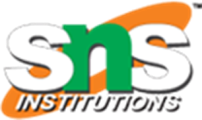 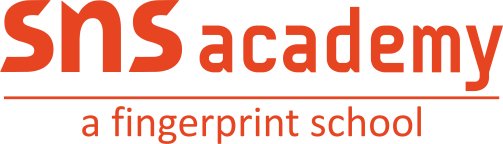 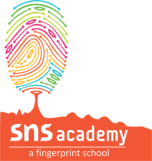 an International CBSE Finger Print SchoolCoimbatore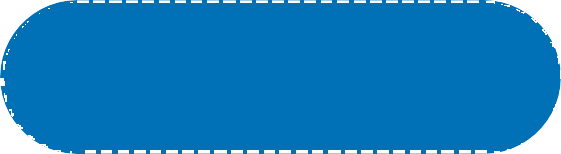 anytime, as frequency as you like till it becomes a habit!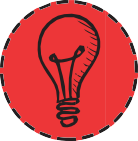 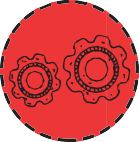 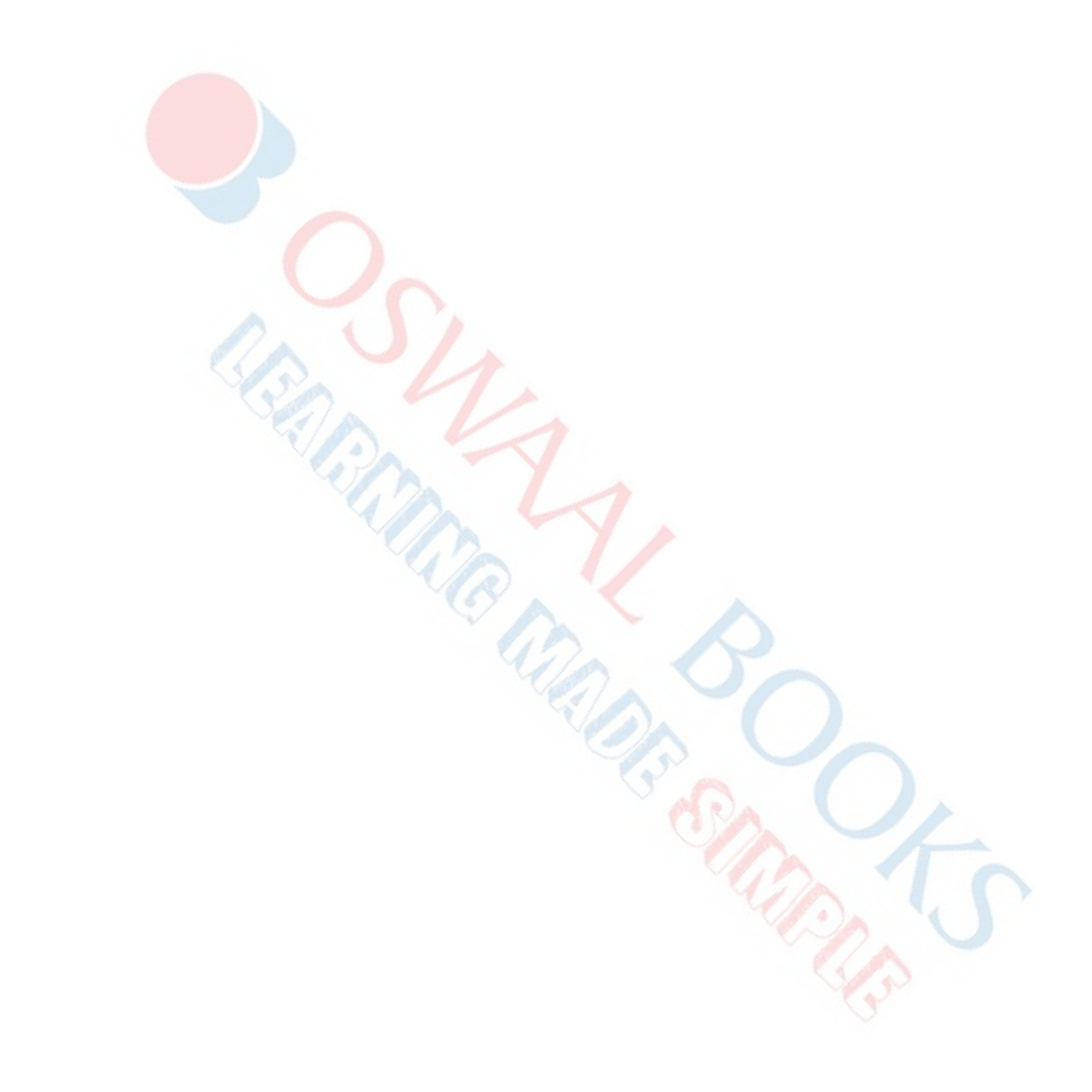 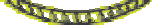 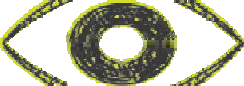 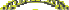 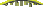 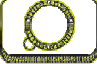 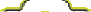 presenting words and concepts as pictures!!What?When?MIND MAPAN INTERACTIVE MAGICAL TOOLHow?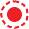 Why?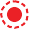 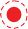 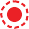 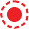 To Unlock the imagination and come up with ideas To Remember facts and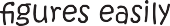 To Make clearer and better notesTo Concentrate and save timeTo Plan with ease and ace examsLearning made simple ‘a winning combination’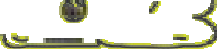 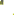 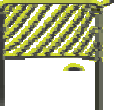 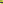 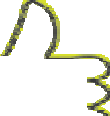 with a blank sheet of paper coloured pens andyour creative imagination!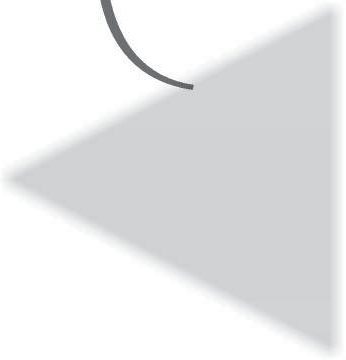 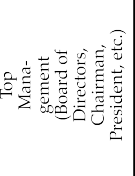 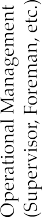 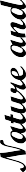 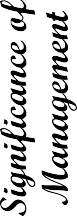 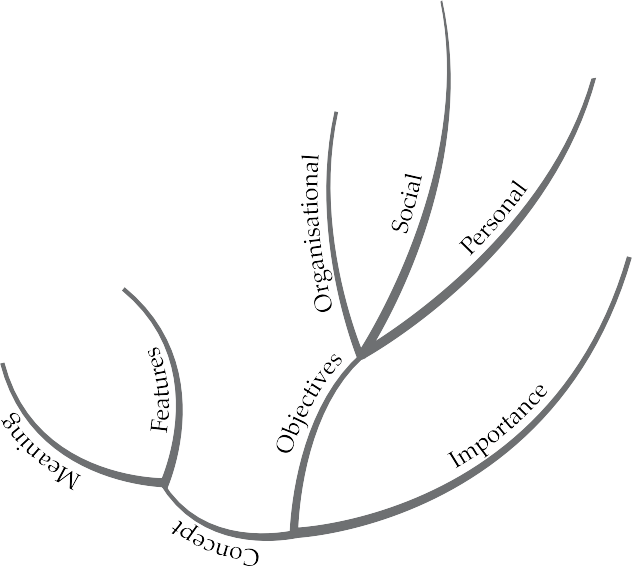 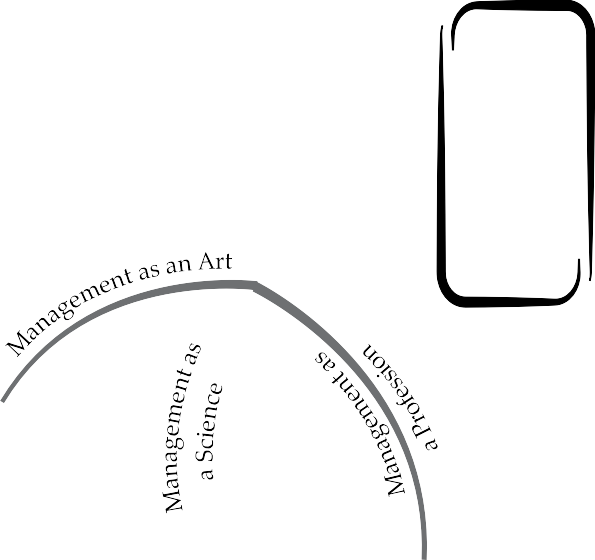 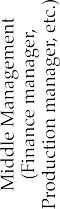 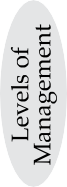 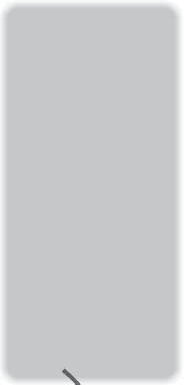 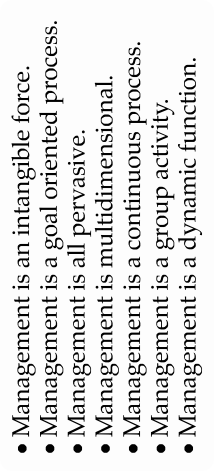 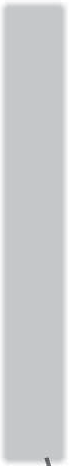 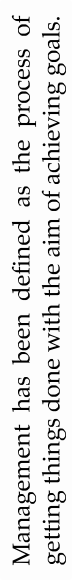 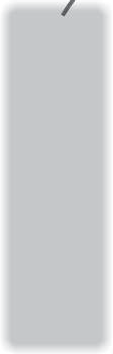 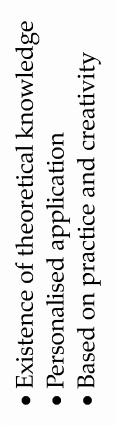 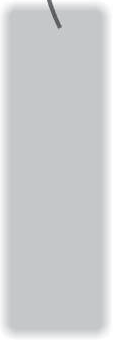 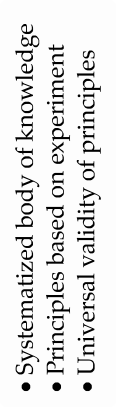 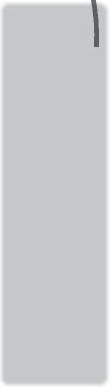 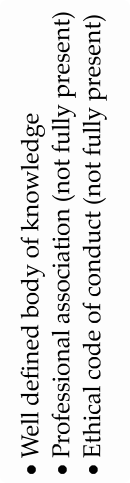 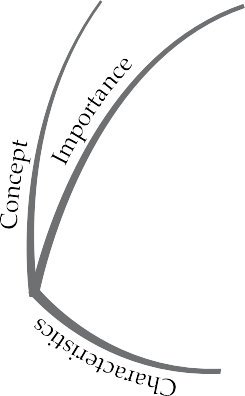 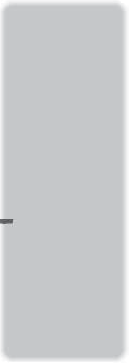 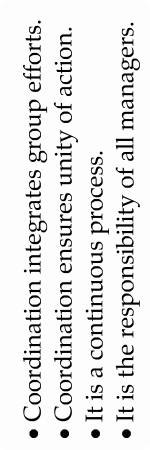 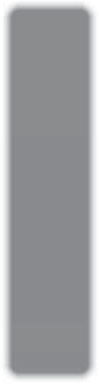 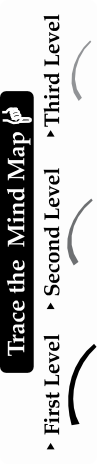 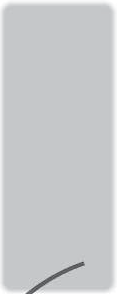 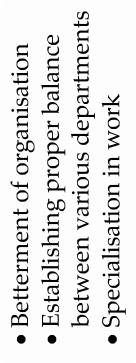 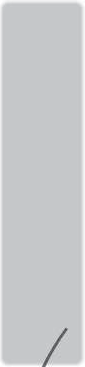 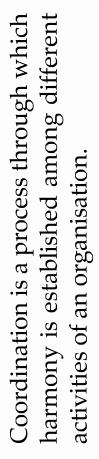 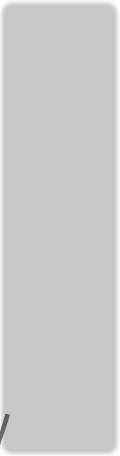 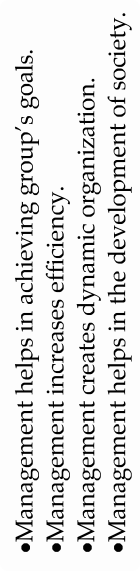 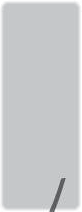 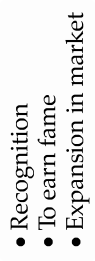 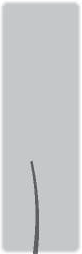 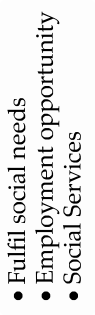 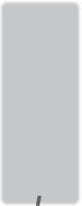 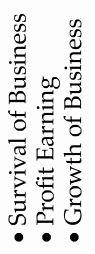 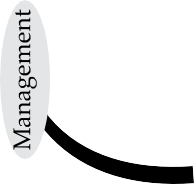 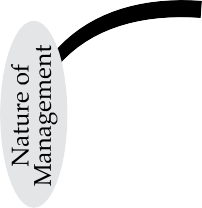 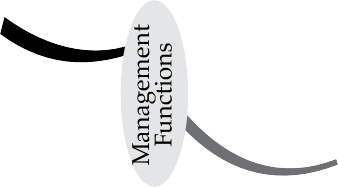 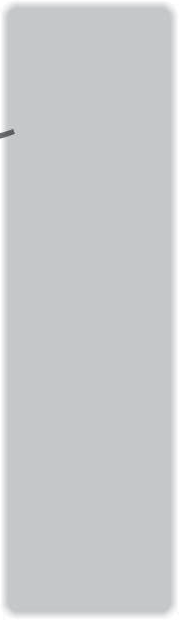 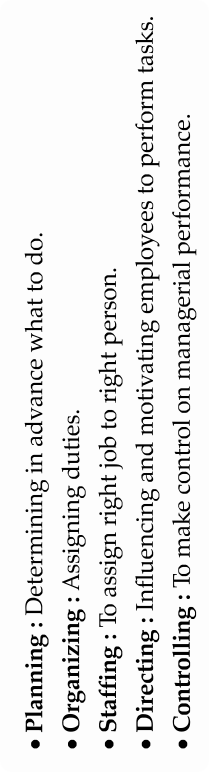 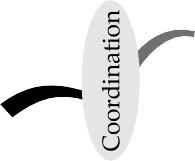 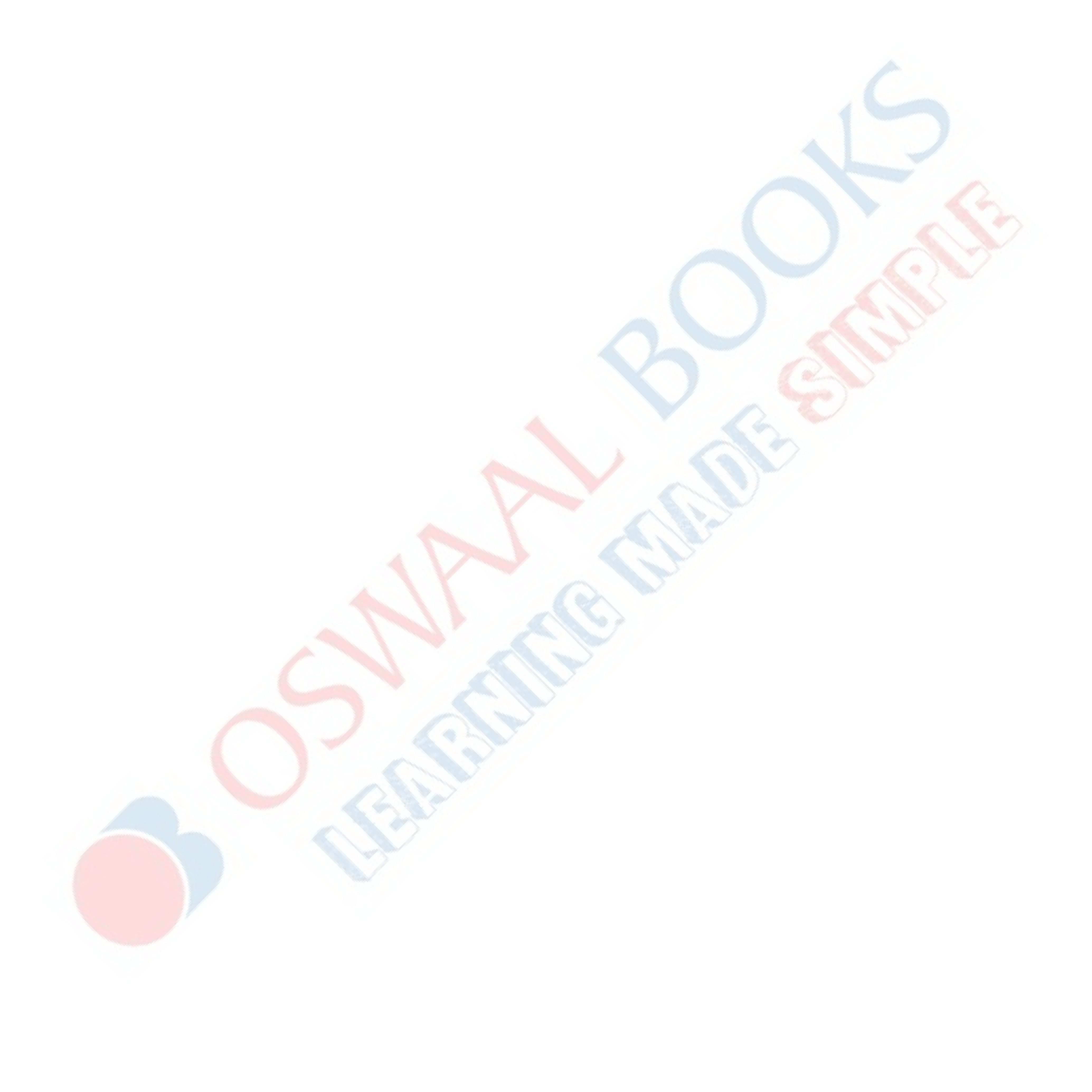 4 ]	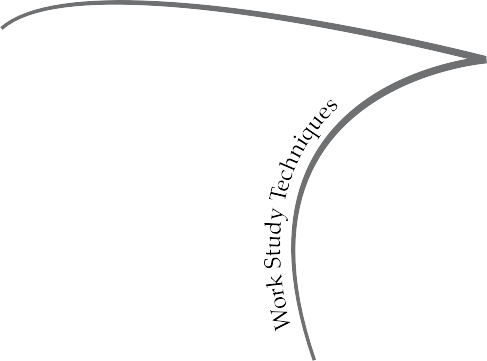 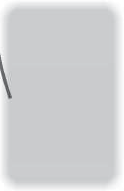 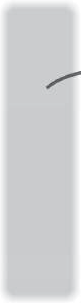 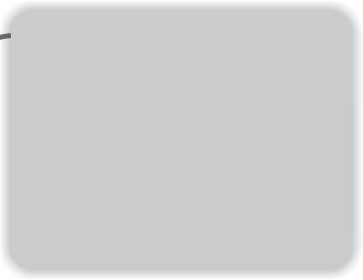 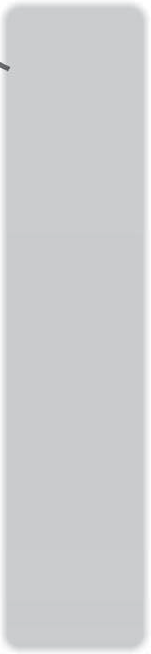 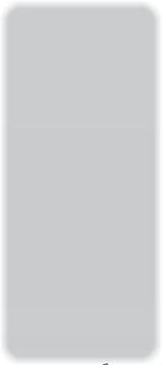 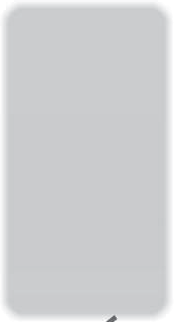 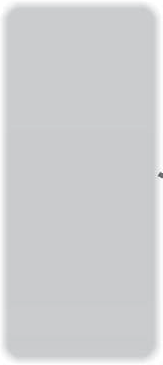 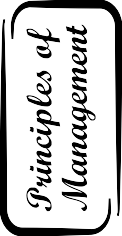 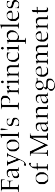 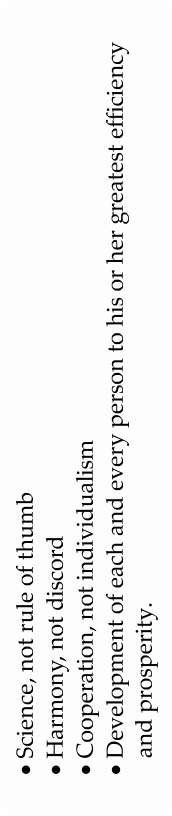 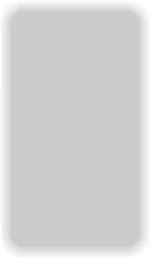 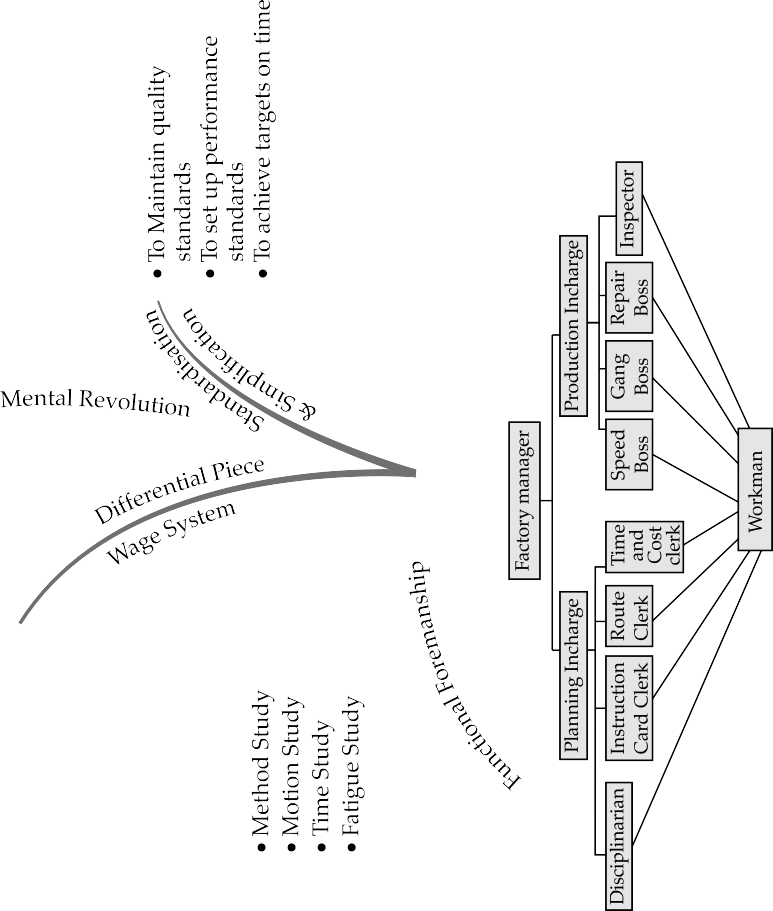 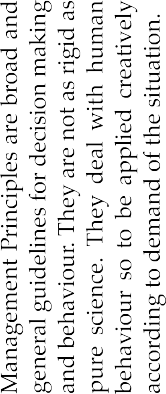 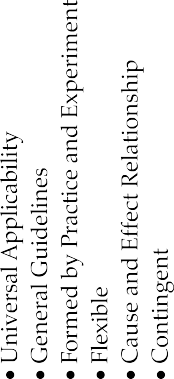 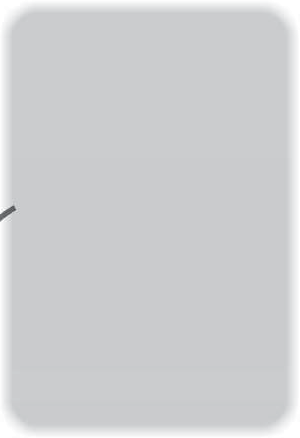 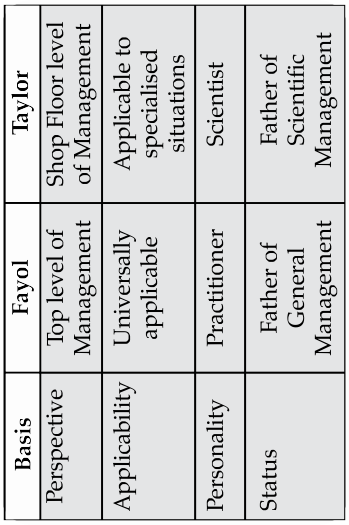 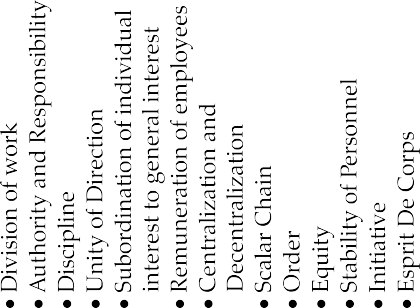 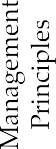 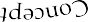 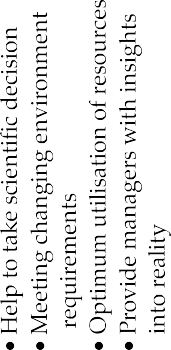 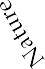 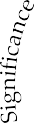 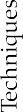 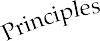 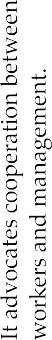 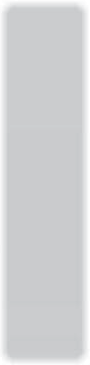 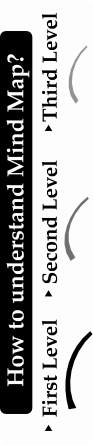 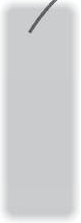 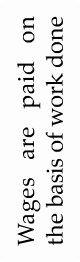 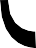 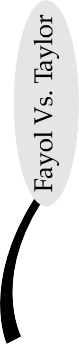 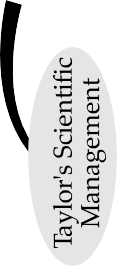 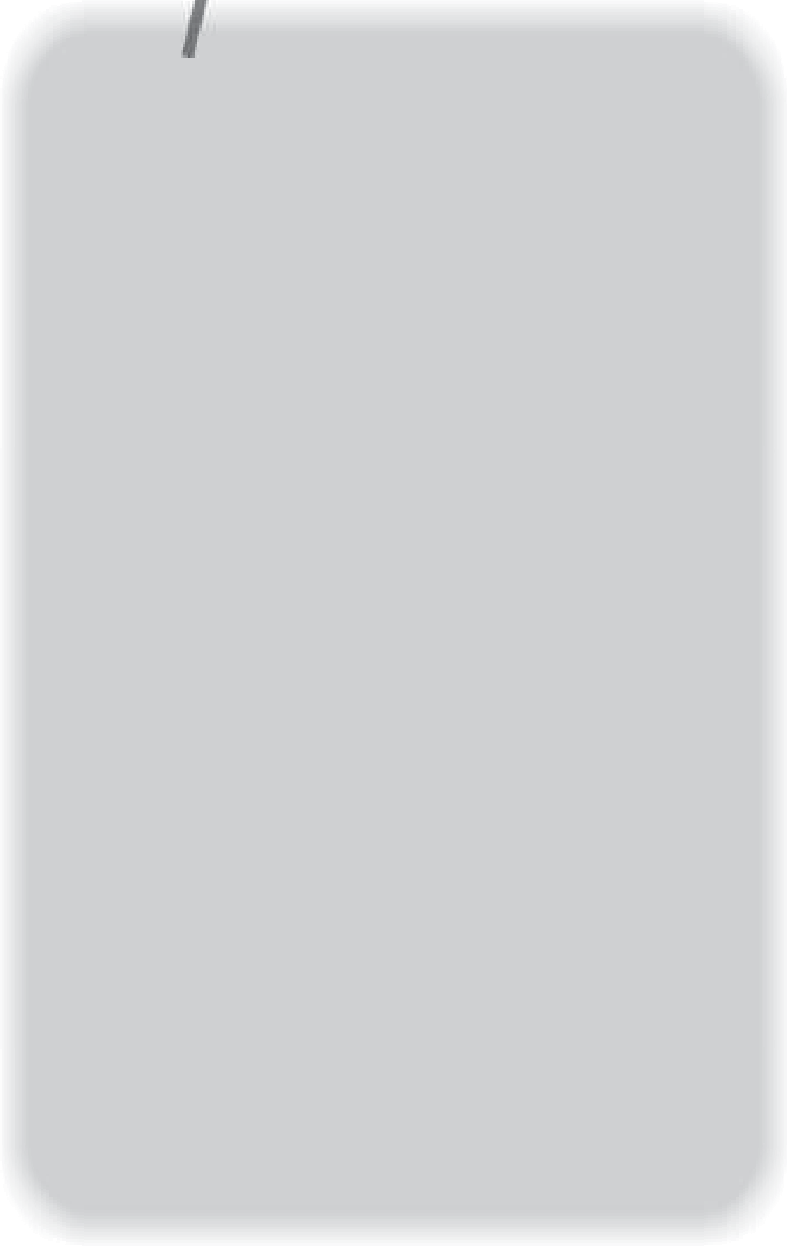 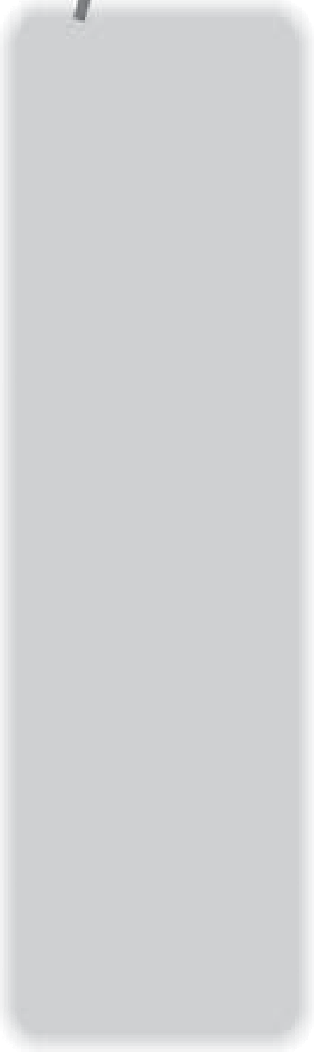 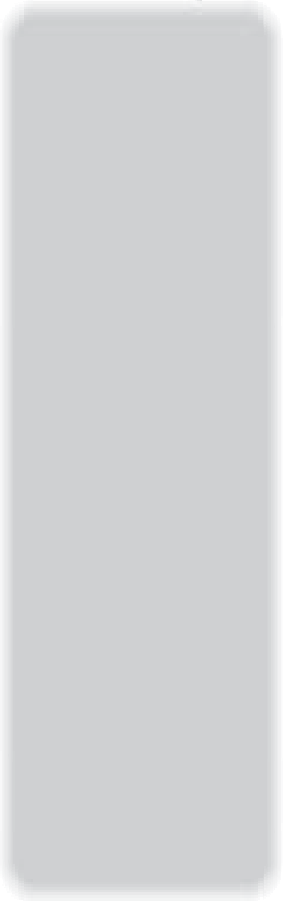 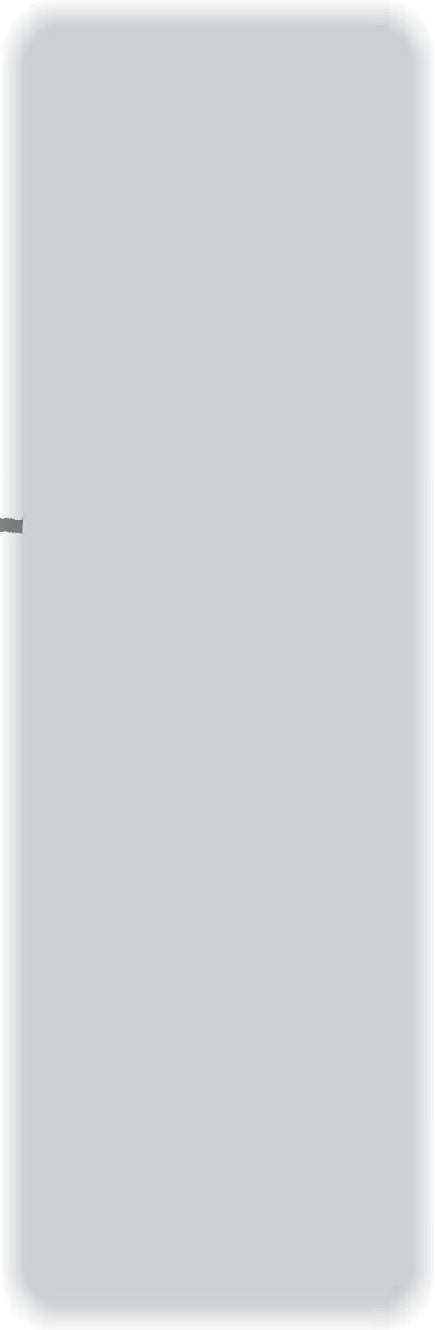 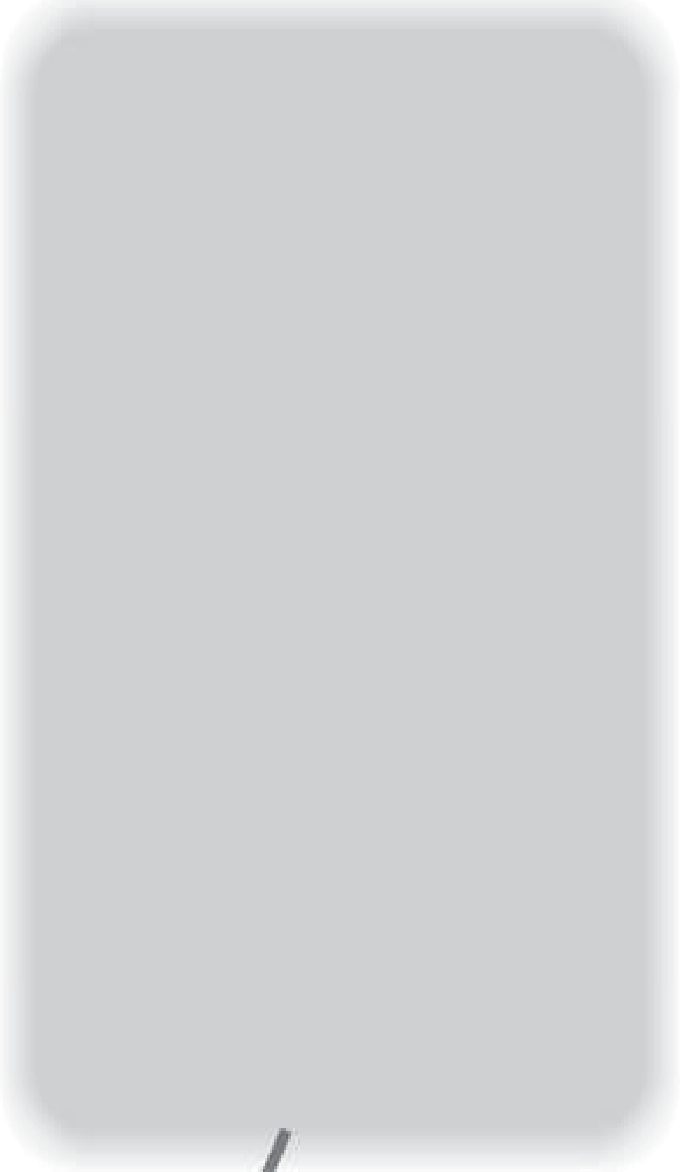 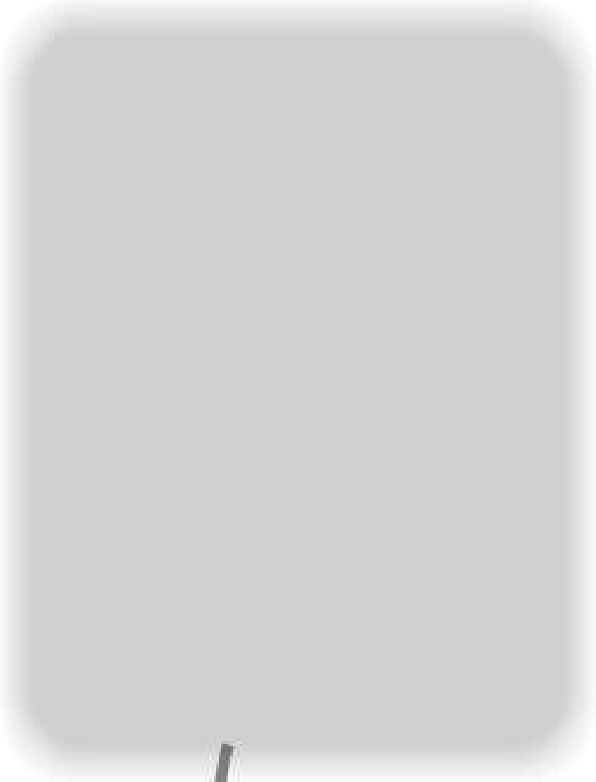 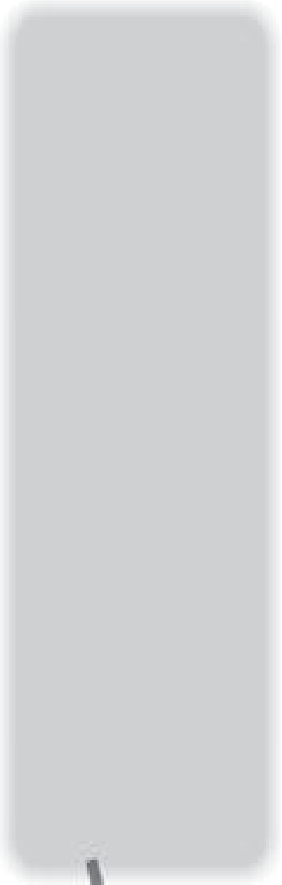 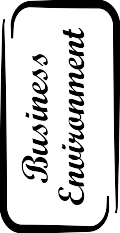 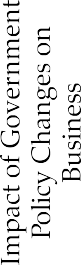 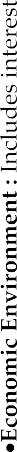 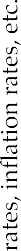 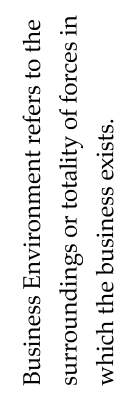 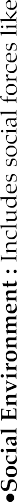 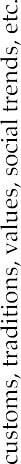 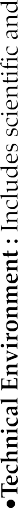 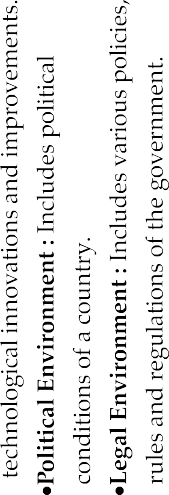 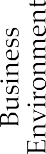 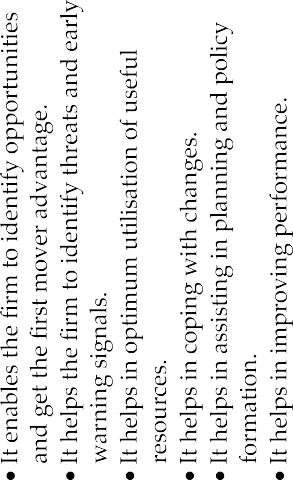 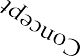 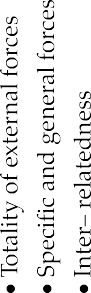 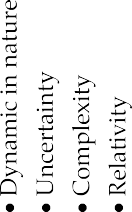 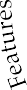 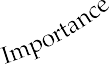 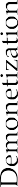 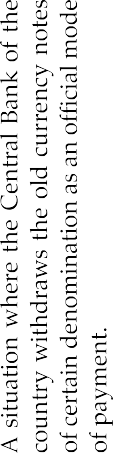 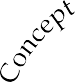 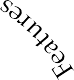 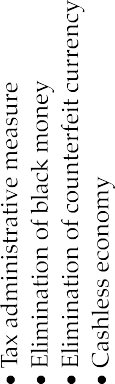 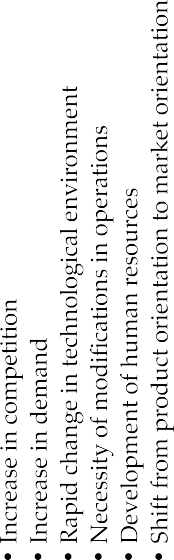 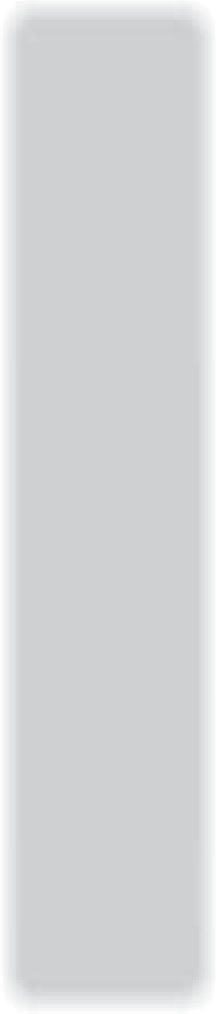 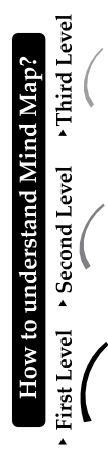 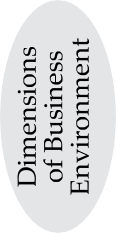 Developed for a one time event or project.Programmes : These outline objectives, policies, procedure, etc.Budget : Estimation of income and expenditure.Planning is deciding in advance what to do and how to doIt is used for activities that occur regularly over a period of time. Objectives : These are ends whichthe management seeks to  achieveby its operation.Strategies : It refers to future decisions defining the organizations’ direction and scope in the long run.Policies : Policies are general statements that guide thinking or channelize energies towards a particular direction.Procedures : These are routine steps to on how to carry out activities.Methods : These provide the prescribed ways or manner in which a task to be done.Rules : They inform what is to bedone, i.e., do’s and don’ts for employees.Types of PlansPlanningPlanning ProcessConcept of PlanningImportance of PlanningLimitations of PlanningProvides directionReduces the risk of uncertainity Facilitates decision making Establishes standards for controllingPlanning leads to rigidity in the organizational work. Planning may not work in a dynamic environment. Planning reduces creativity.It is a time consuming process.Planning provides only a base for success but it is not a guarantee of success.Setting objectives for the organizationDeveloping premisesIdentifying alternative courses of action Evaluating alternative courses of action Selecting an alternativeImplementing  the planHow to understand Mind Map?Follow-up actions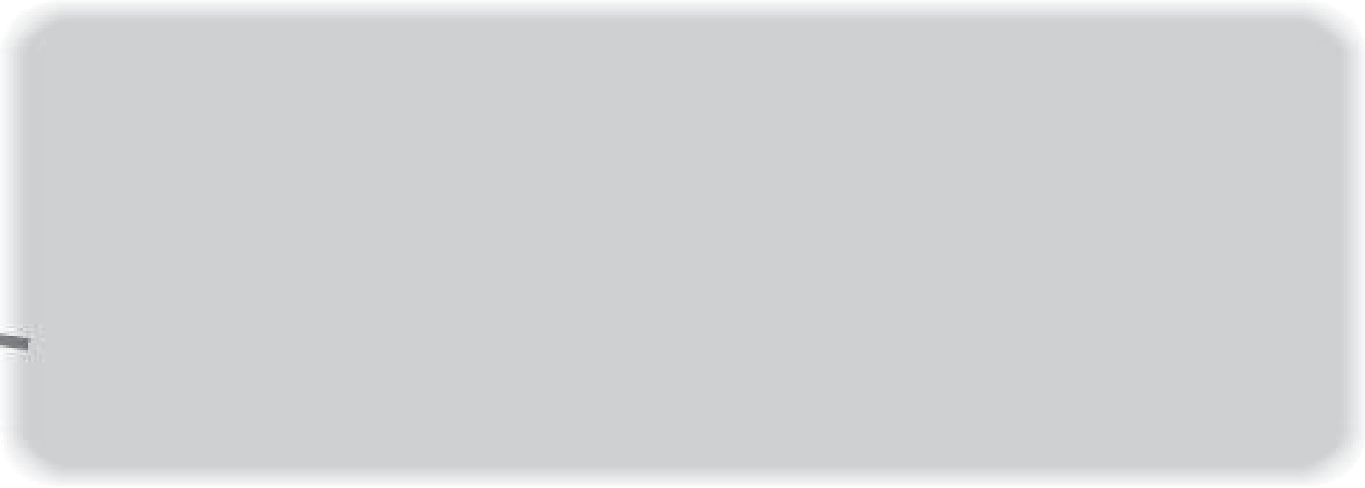 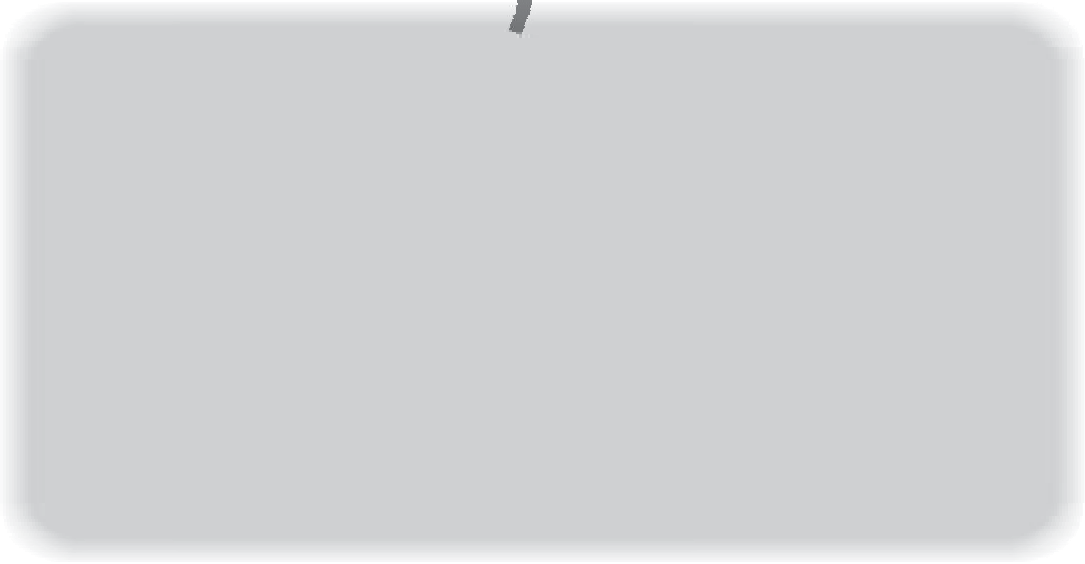 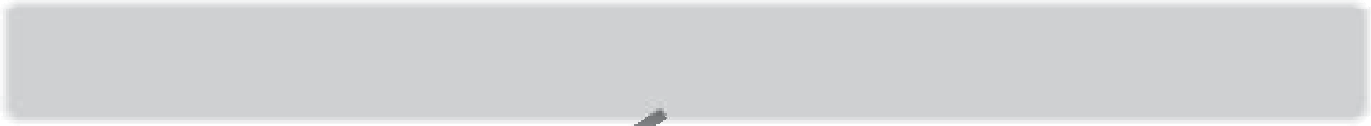 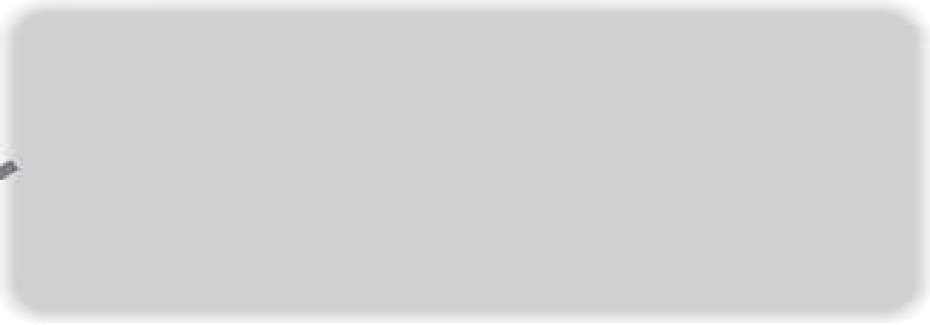 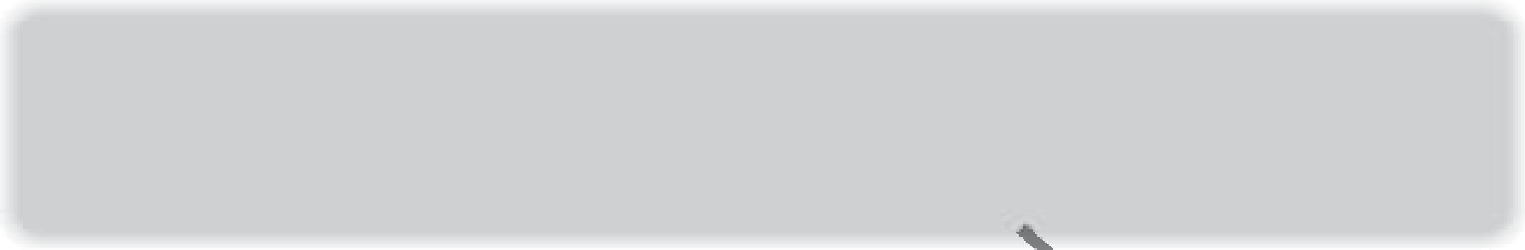 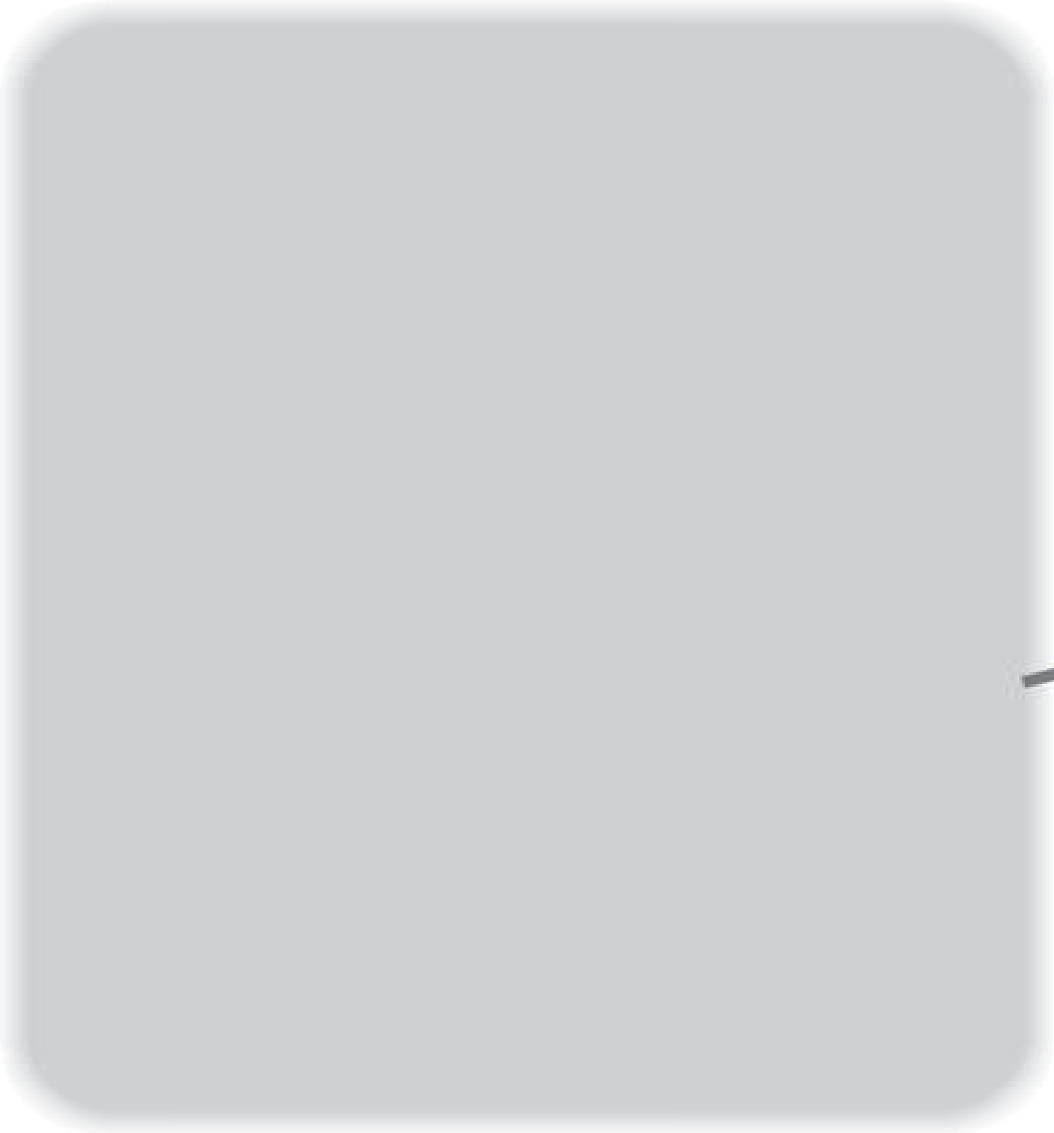 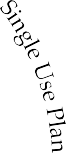 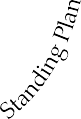 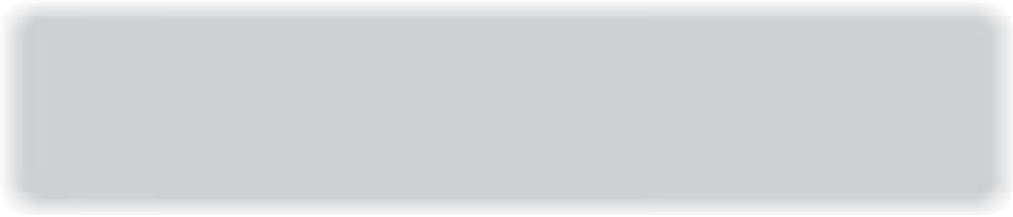 First LevelSecond LevelThird LevelIt refers to systematic effort to delegate work to the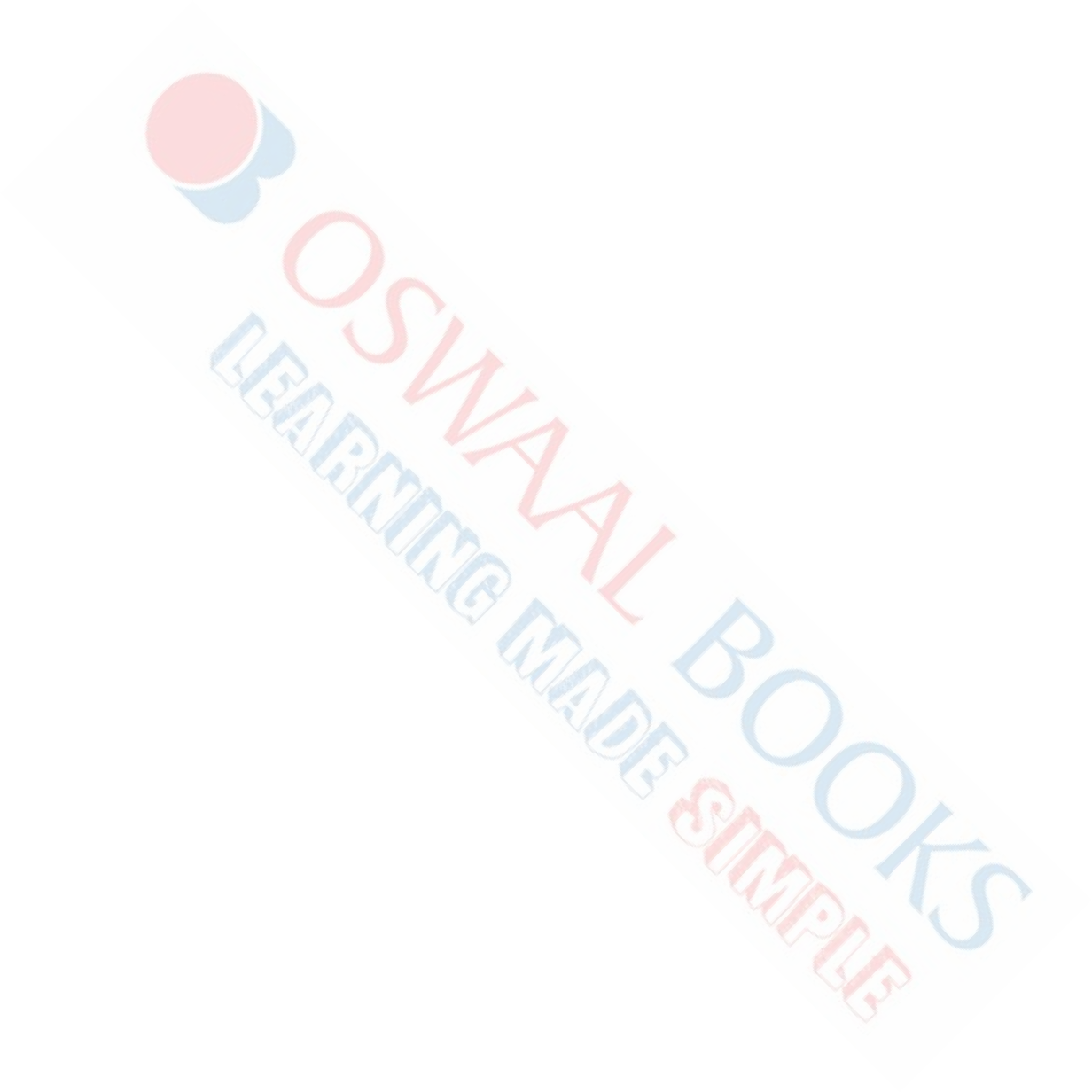 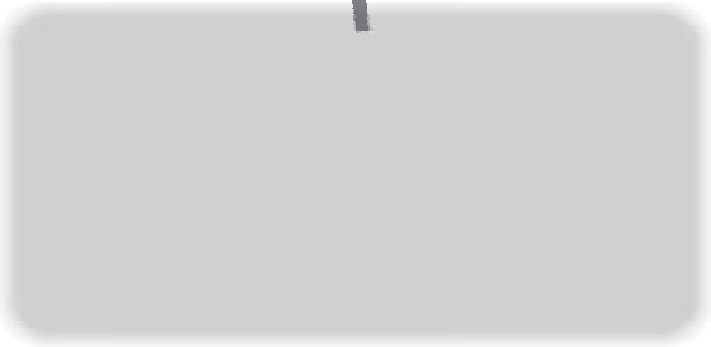 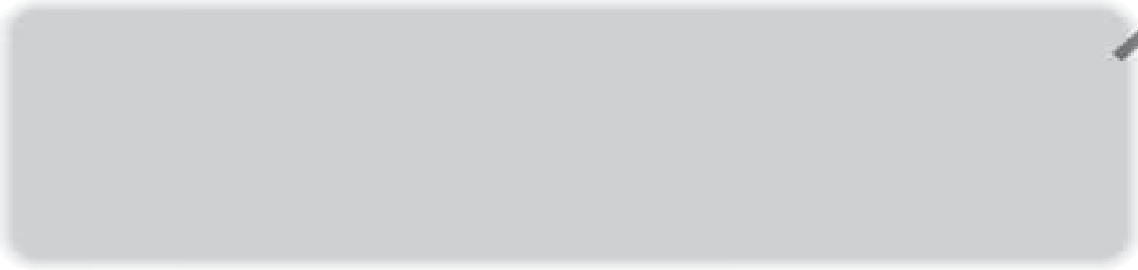 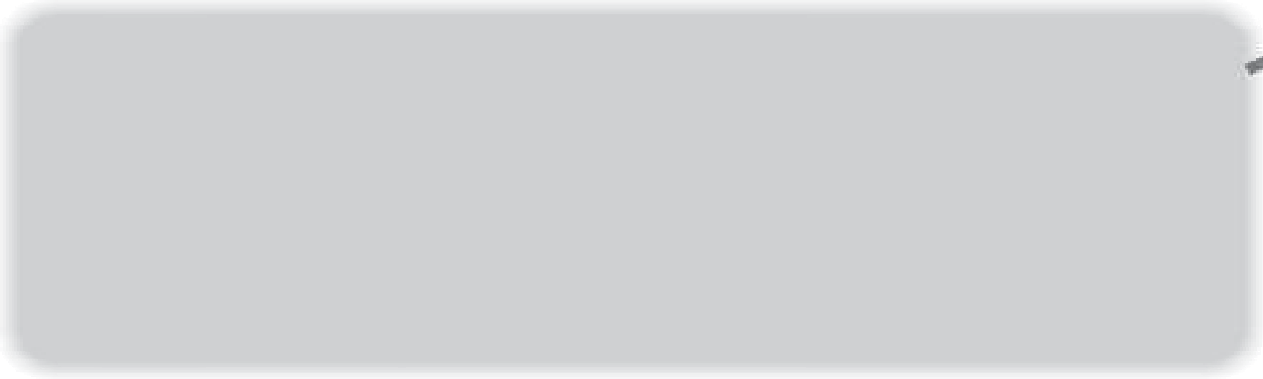 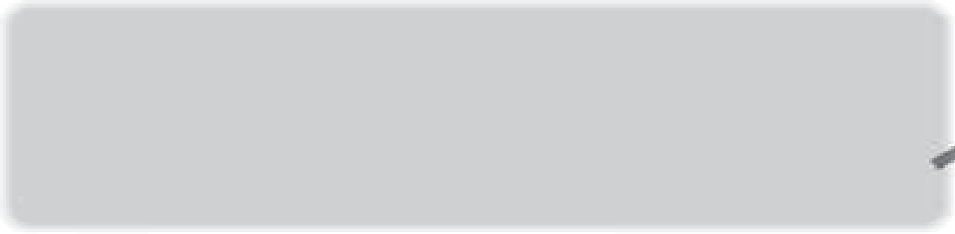 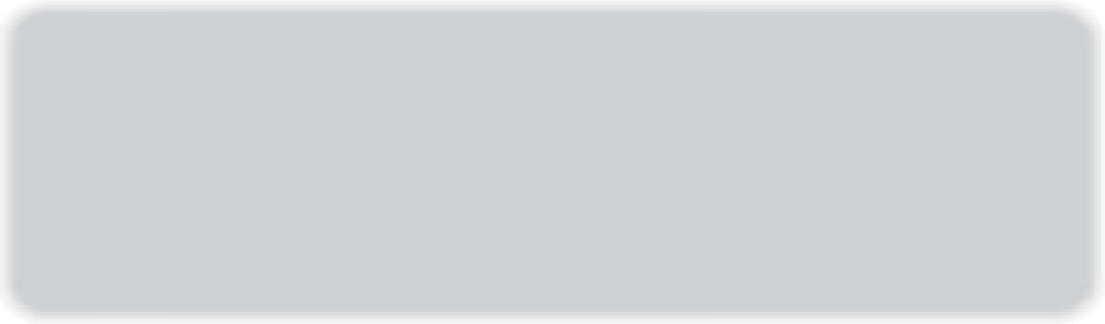 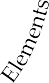 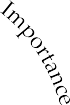 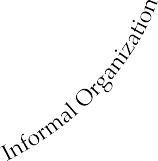 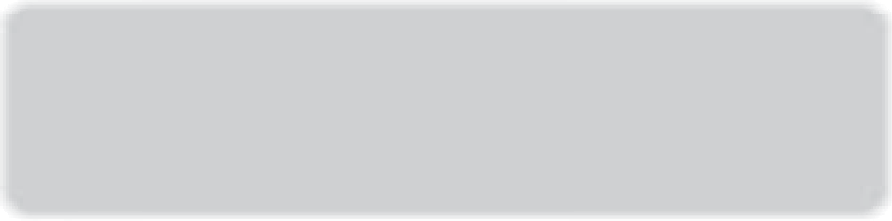 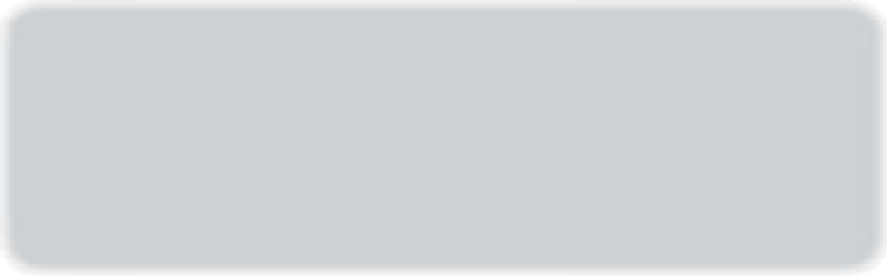 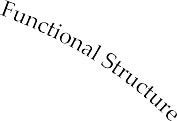 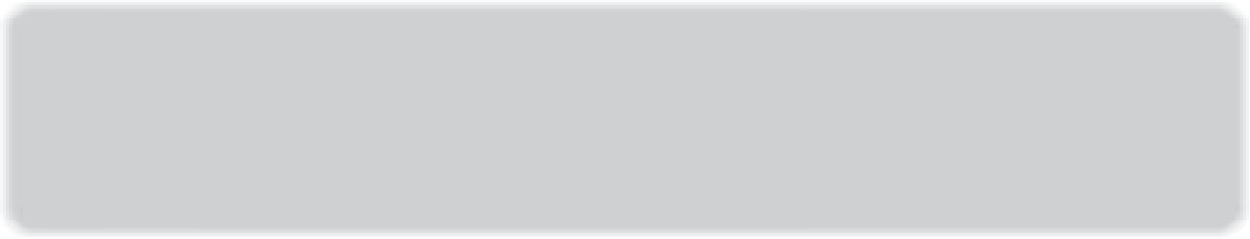 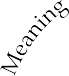 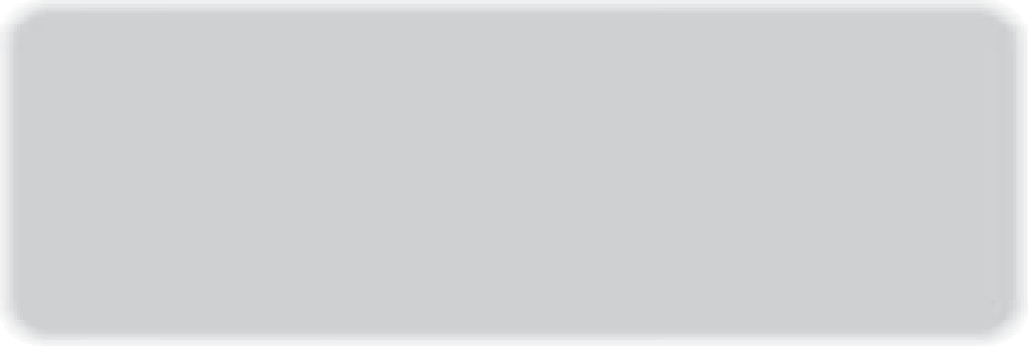 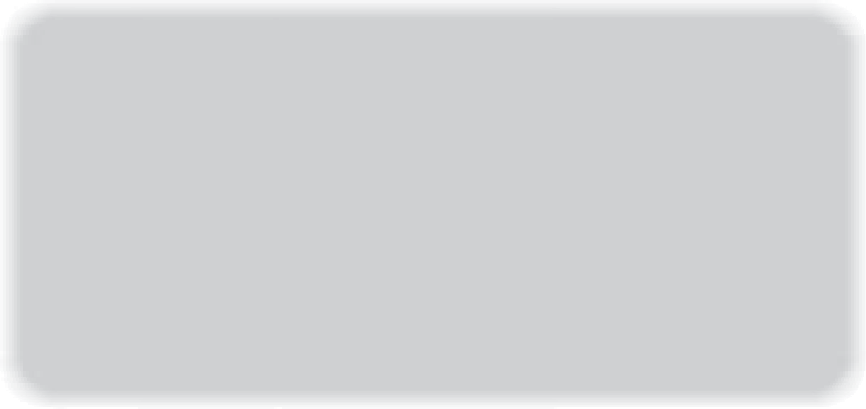 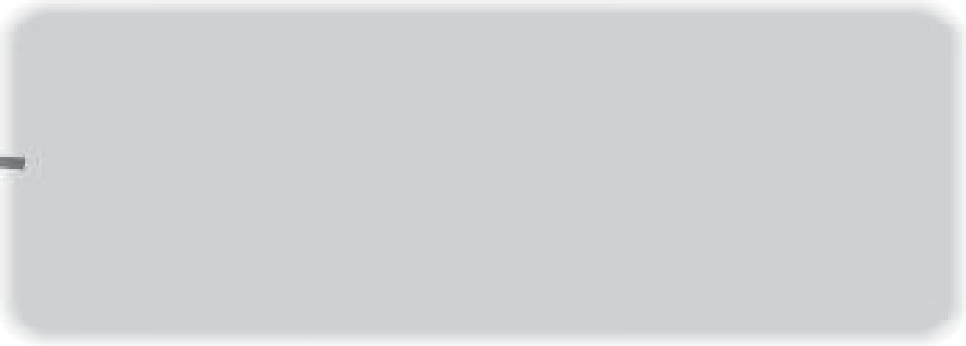 lowest   level,   all   authority   except   that  whichAn organization structure in whichdepartments are created on the basis of different functions.can be exercised at central point.An organization structure in which various departments are created on the basis of products, territory or region.It is a system of well–defined jobs, each bearing a definite measure of authority,Decentralization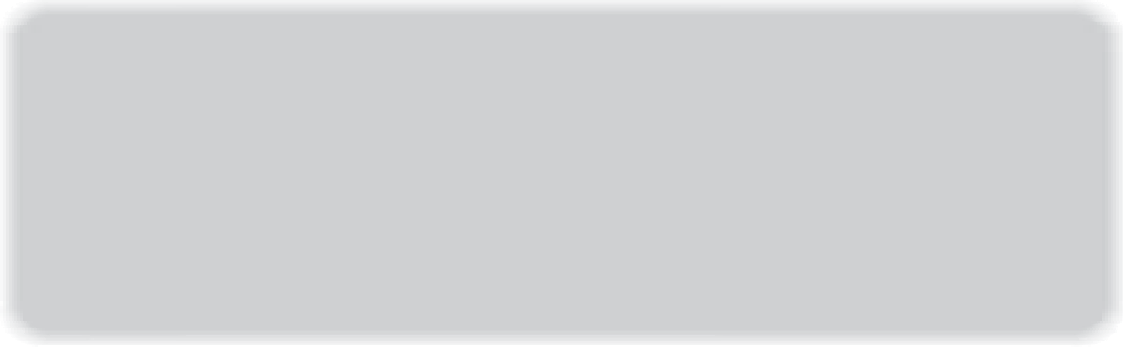 z		Structure of OrganizationConcept ofOrganising is the process of defining and grouping the activities of an enterprise and establishing authority and responsibility relationships among them.responsibility and accountability.OrganisingIt is a network of personal and social relations not established or prepared by the formal organization but arising spontaneously as people associate with one another.It refers to the downward transfer of authority from a superior to subordinate to operate within the prescribed limit.OrganisingDelegationImportance of OrganisingOrganising ProcessBenefits of specialization Clarity in working relationshipOptimum utilization of resources Effective administration Expansion and growthIdentification and division of work DepartmentalizationAssignment of dutiesEstablishing reporting relationships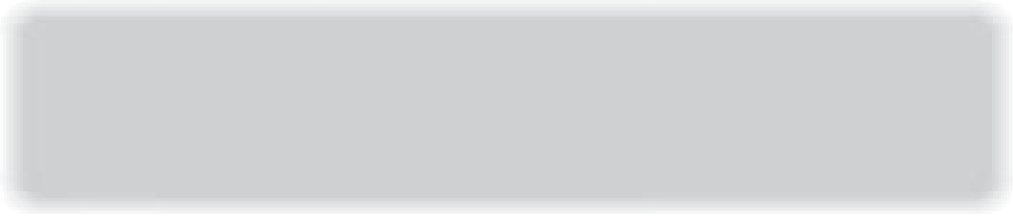 Authority : It implies the right of an individual to take decisions and to command his subordinates. Responsibility : It is an obligation of a subordinate. Accountability : It implies being answerable for the final outcome.Effective management Employees’ development Motivation to employees Better coordinationApprenticeship Programmes (putting trainee under guidance of master worker) Internship (practical knowledge imparted along with educational course)Induction Training (to make new employees settle down happily and develop feeling of belongingness)Vestibule Training–Simulated Training with dummy models of machinery, tools, etc.Process:Preliminary screening (to eliminate unqualified and unfit applicants) Selection tests (to measure certain characteristics of applicants) Employment interview (in depth conversation to check applicant suitability)Reference and background checks (to gain additional information) Selection decision (final decision)Medical examination (to gain fitness details) Job offer (through the letter of appointment)Contract of employment (once the applicant accepts the job offer)Lengthy process Costly processTraining MethodsManagerial function of filling and keeping filled positions in organization structure.ImportanceAvoids wastage of efforts and money Enhances employees' productivity Equip future managersIncreases employees' performance Obtains effective response to environmentDissatisfaction among existing employeesWeb publishingAdvertising on television, newspaper, etc. Labour contractorsRecommendations of employees Campus recruitmentManagement consultants and placement agenciesCasual callersWide choiceQualified and trained personnel Competitive spiritInduction of fresh talentMeaningSelection Process(choosing best out of prospectivecandidates)Training & Development (process of increasing knowledge, skills and abilities for doing a particular job)ImportanceBetter career opportunities Increases performance Increases efficiencyIncreases morale and satisfactionDirect recruitment Employment exchangeNo induction of fresh talentNot suitable for a new enterprise Lack of competitionNot suitable in case of frequent transfersExternalInternalRecruitment(process of finding suitable candidate for job)SourcesStaffingProcessActivities Performed by Human Resource ManagementDiscovering and obtaining competent personnelHigher performanceContinuous survival and growth of enterprise Optimum utilisation of human resources Improve job satisfaction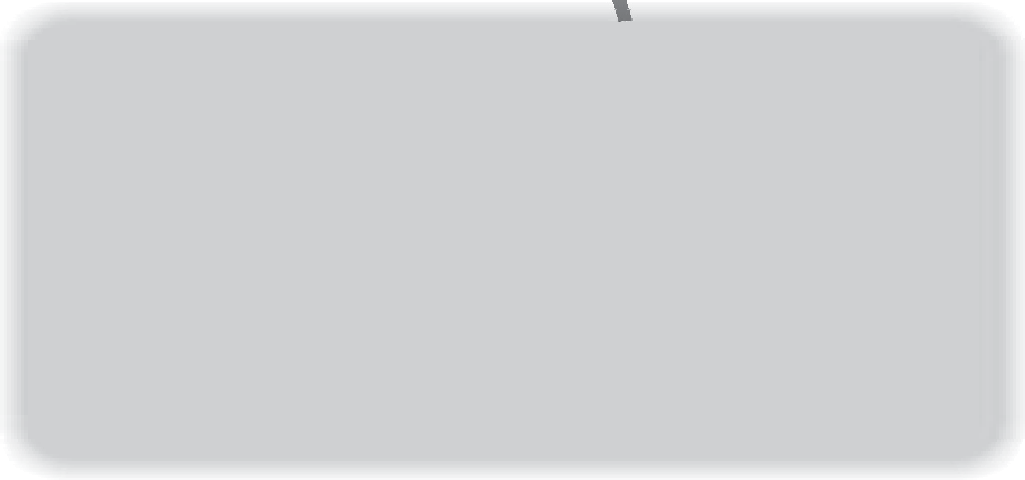 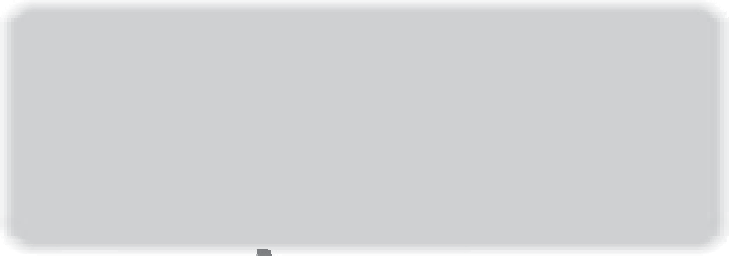 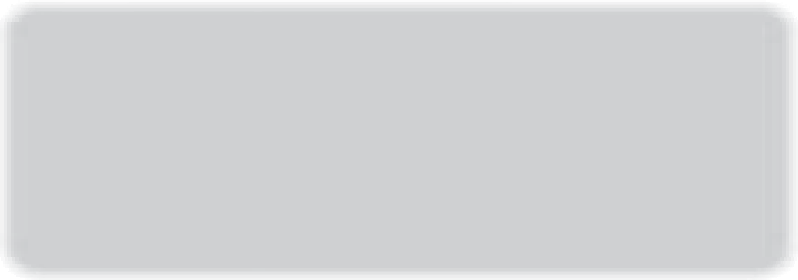 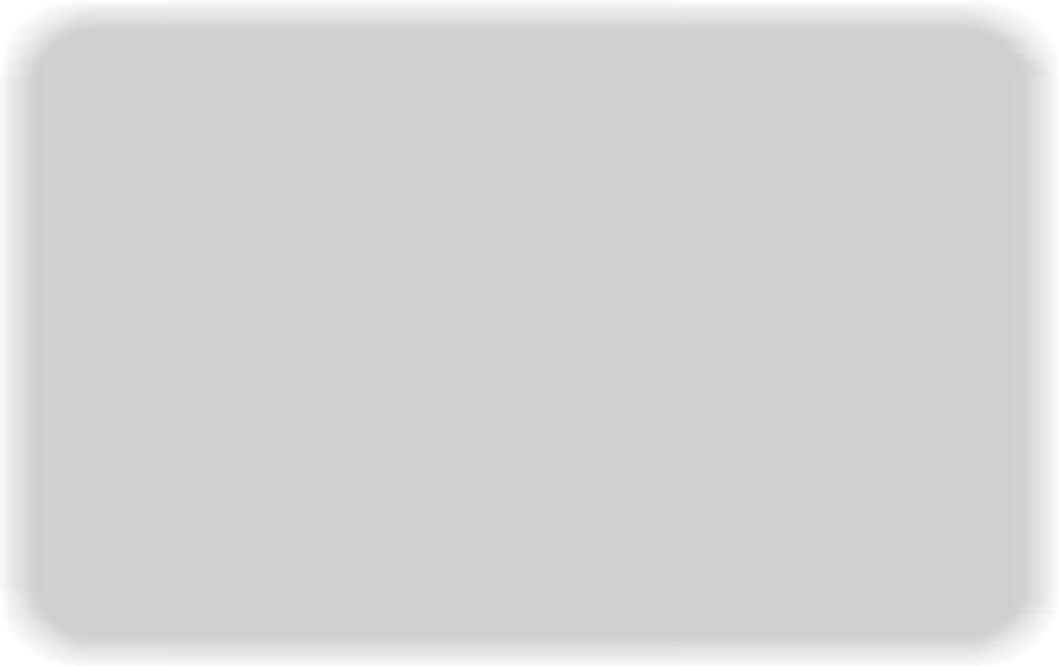 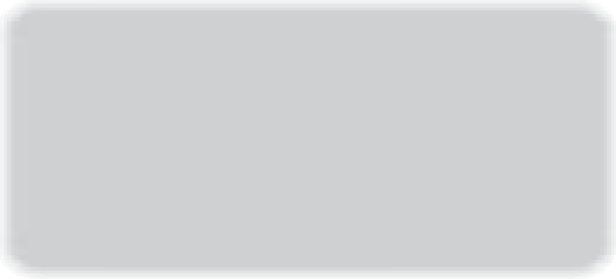 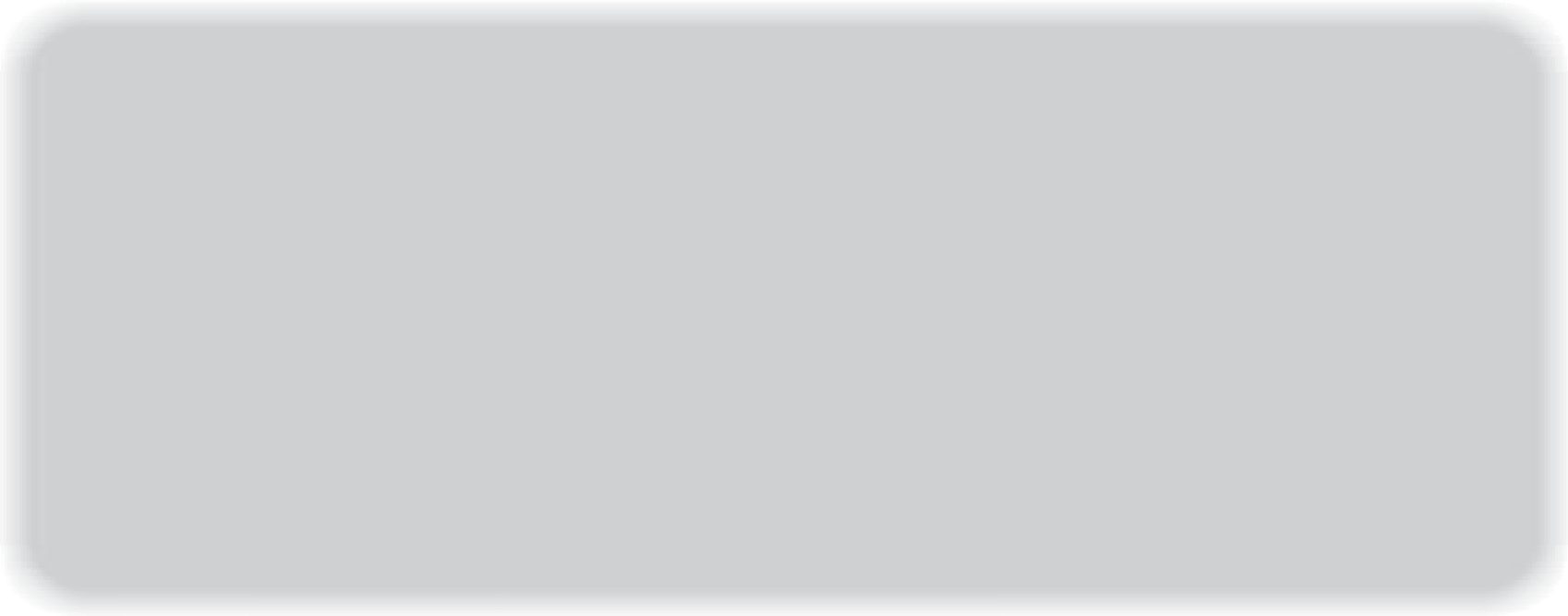 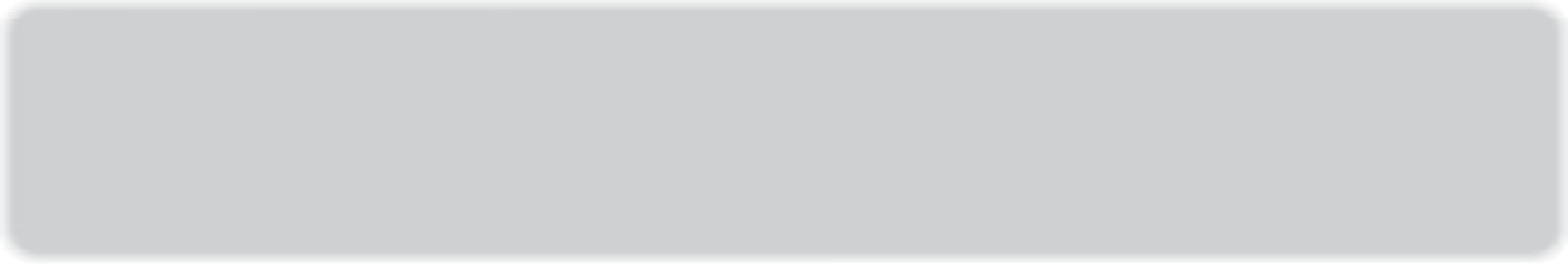 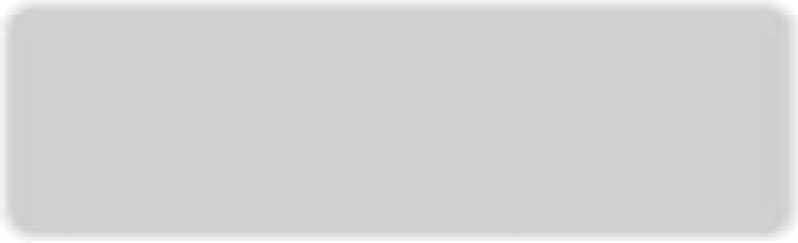 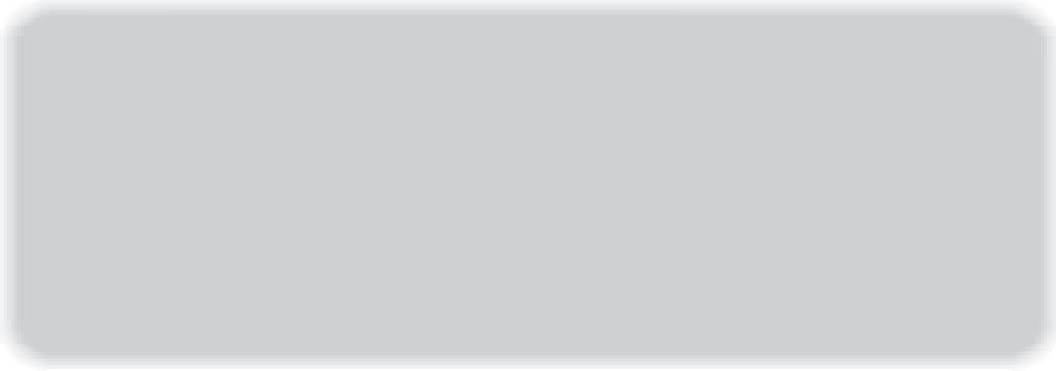 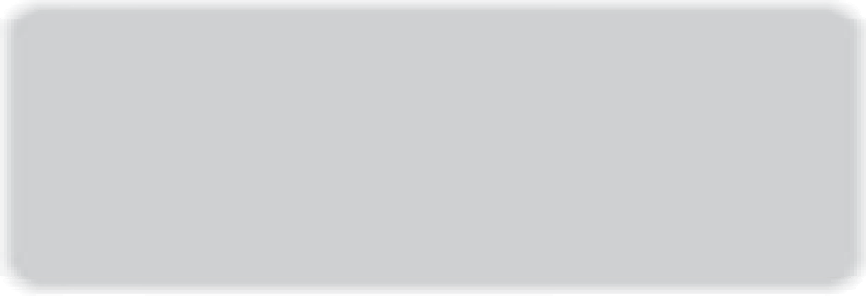 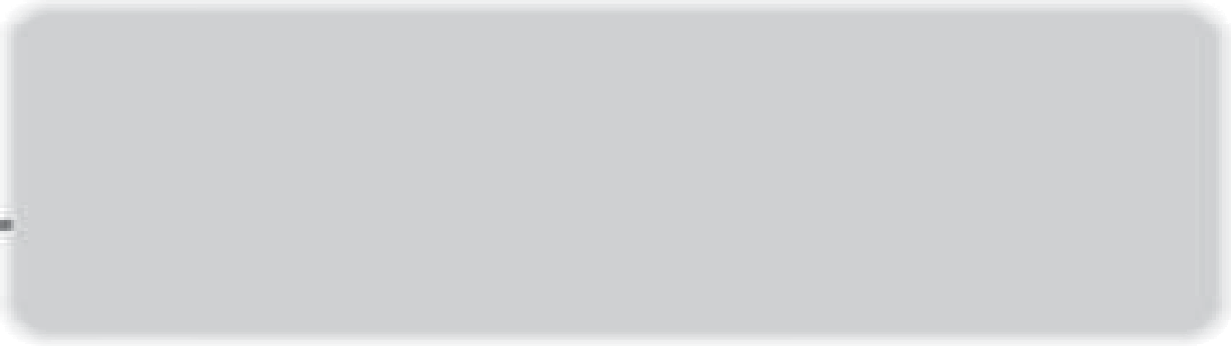 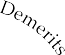 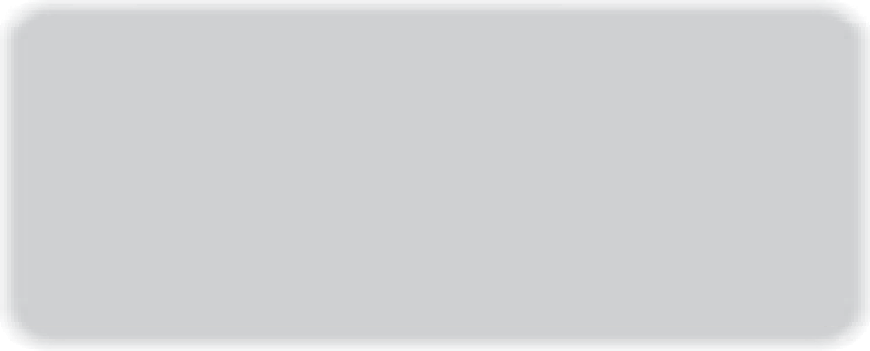 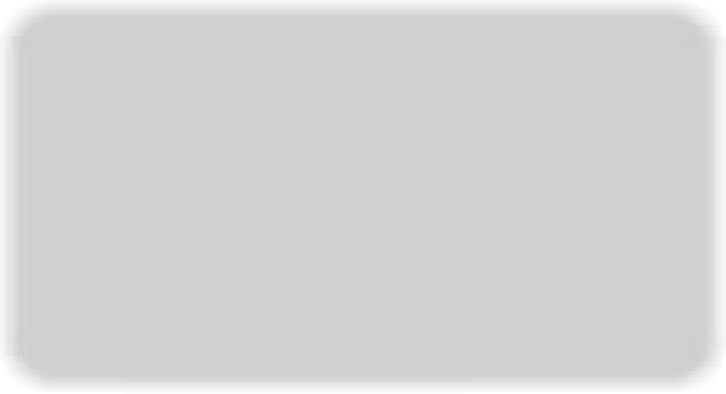 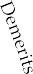 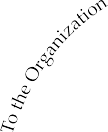 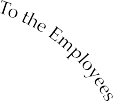 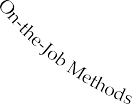 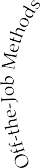 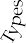 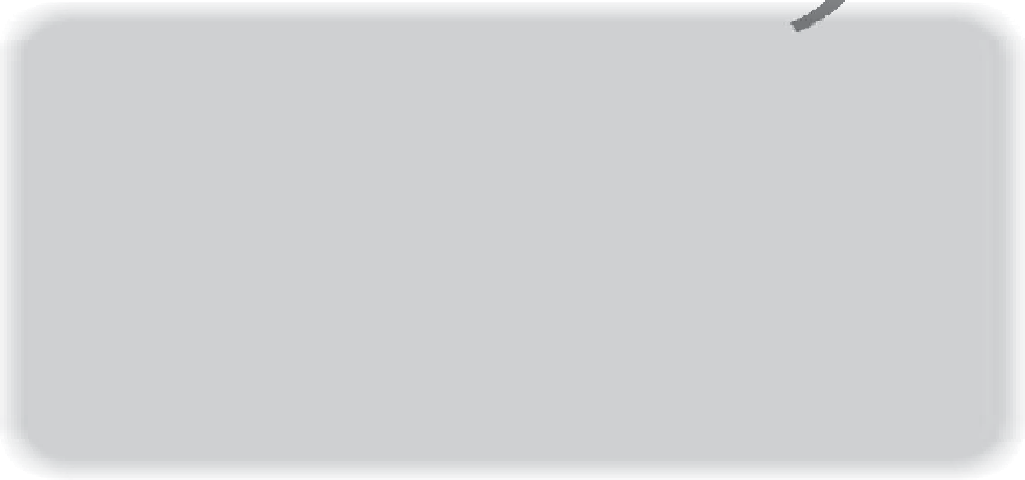 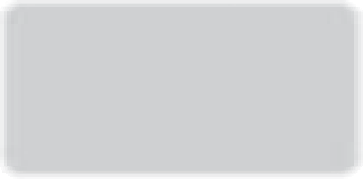 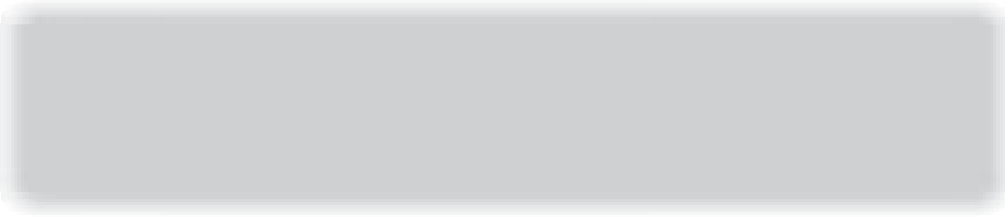 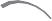 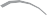 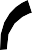 Employee motivation Simple processDo not need much training Shifting surplus work force EconomicalTransfer PromotionEstimating manpower requirements RecruitmentSelectionPlacement and orientation Training and development Performance appraisal Promotion and career planningEmploying people Job AnalysisDeveloping compensation plan Training and development Maintaining labour relations Grievance handlingProviding social security to employeesHow to understand Mind Map?First Level	Second Level	Third Level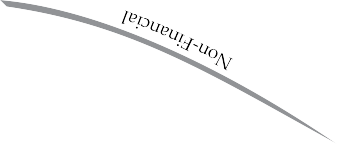 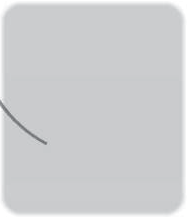 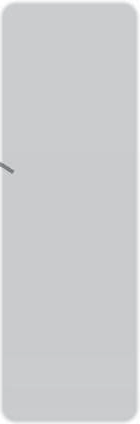 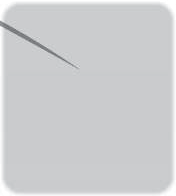 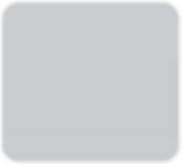 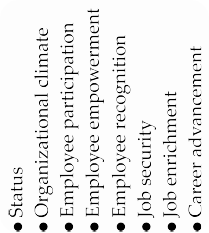 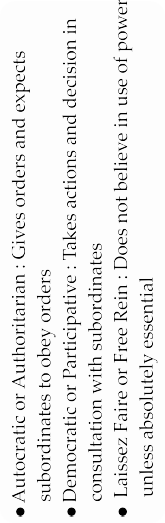 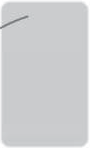 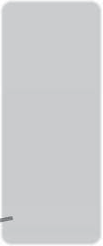 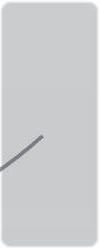 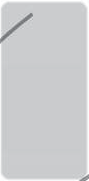 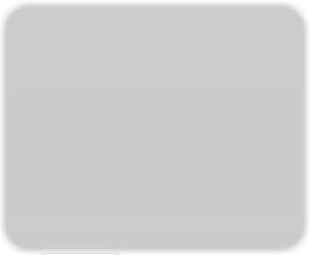 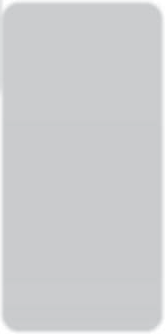 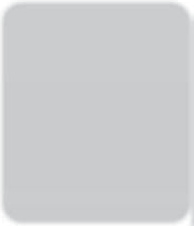 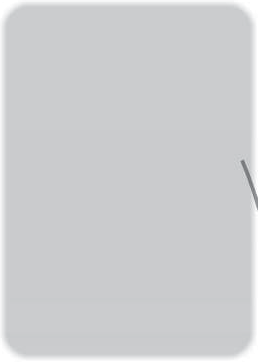 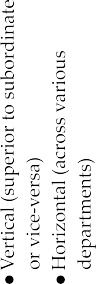 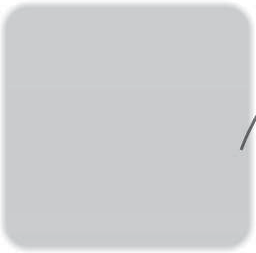 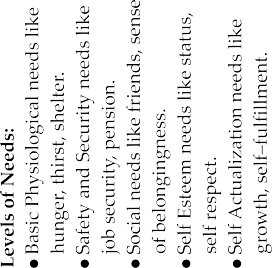 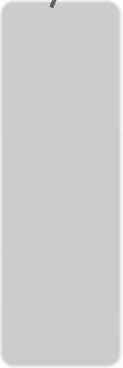 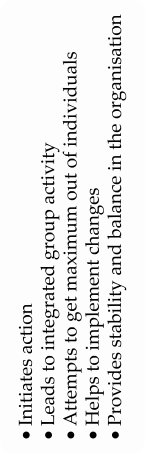 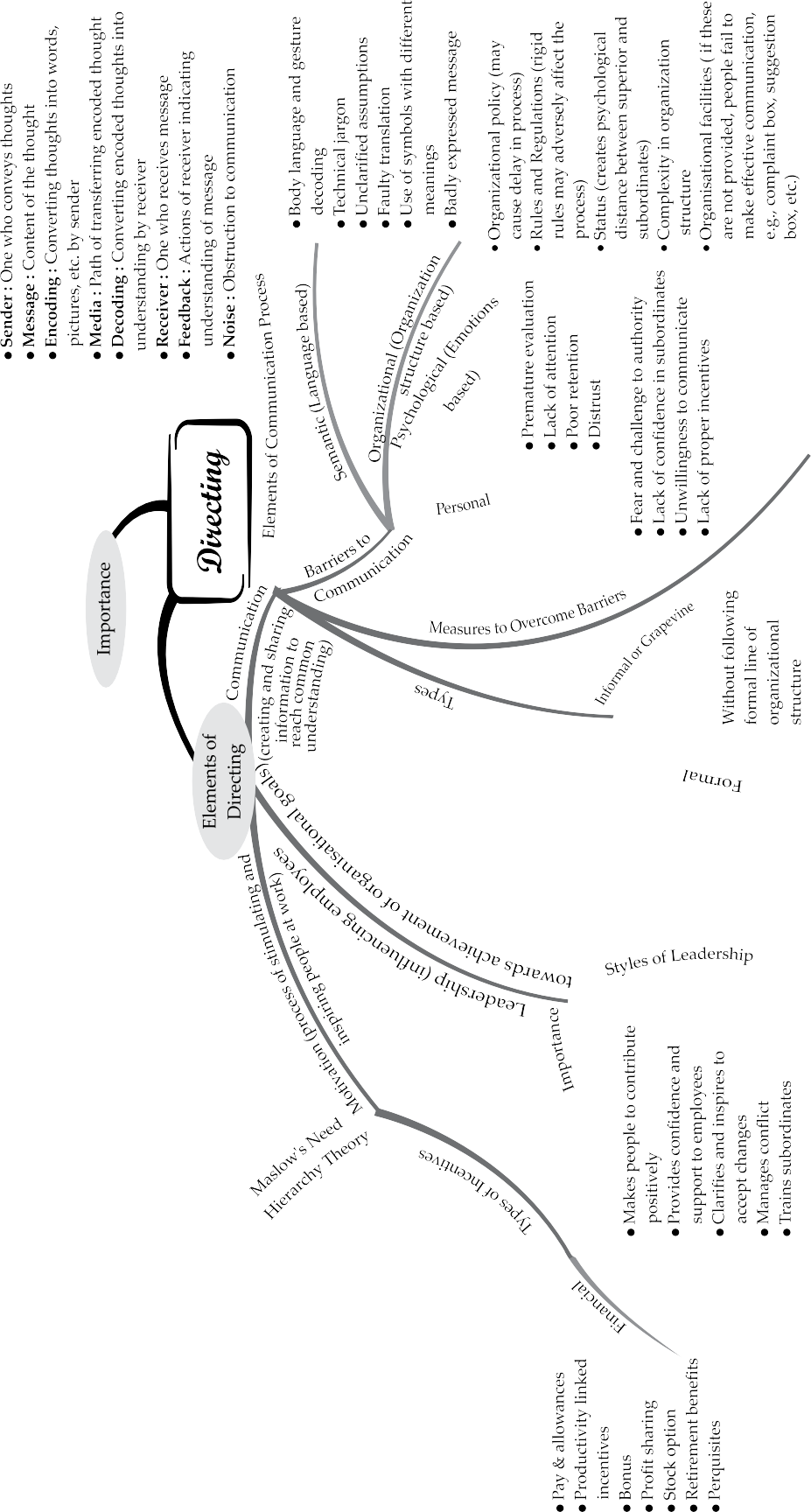 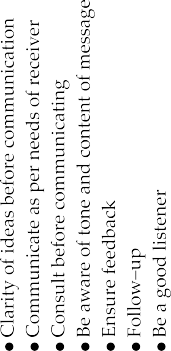 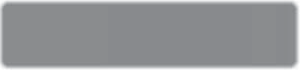 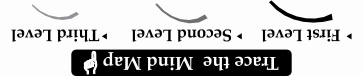 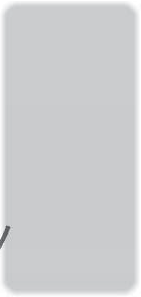 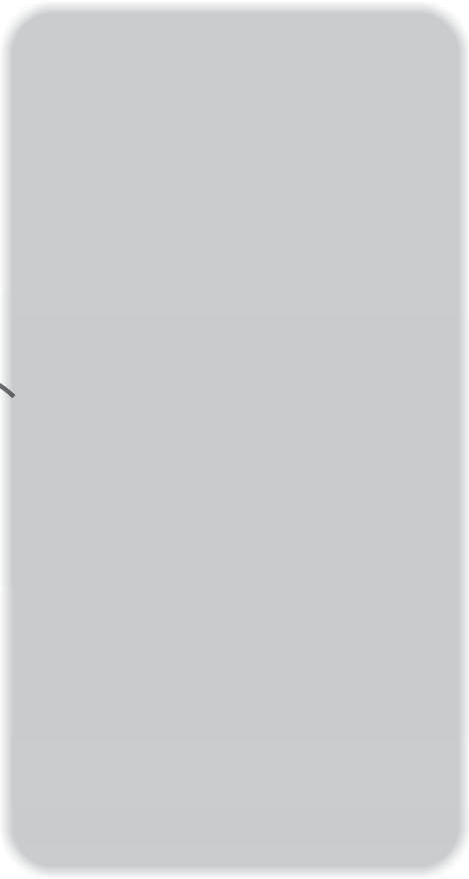 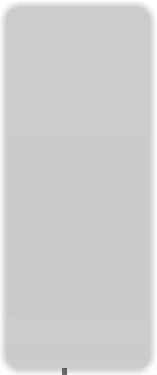 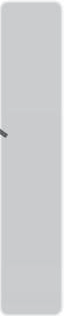 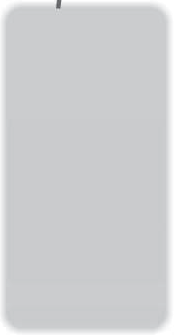 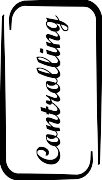 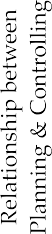 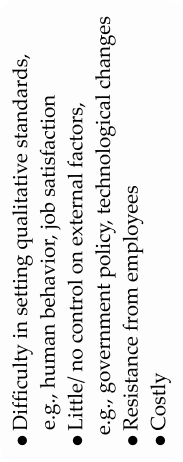 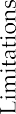 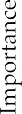 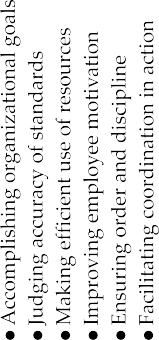 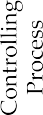 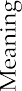 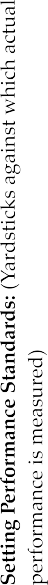 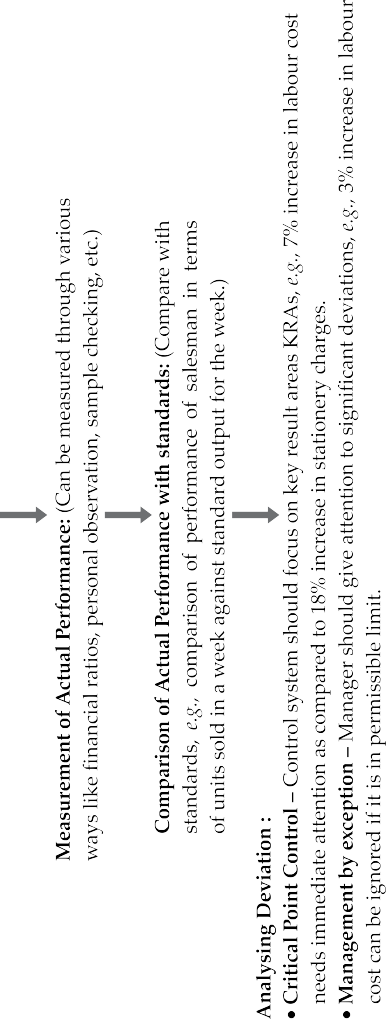 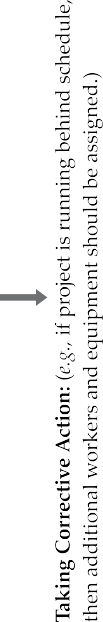 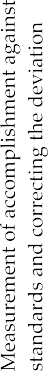 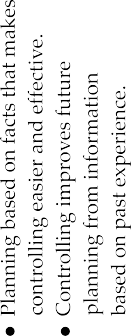 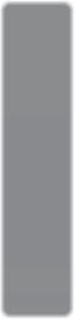 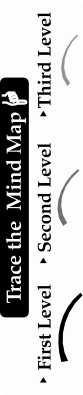 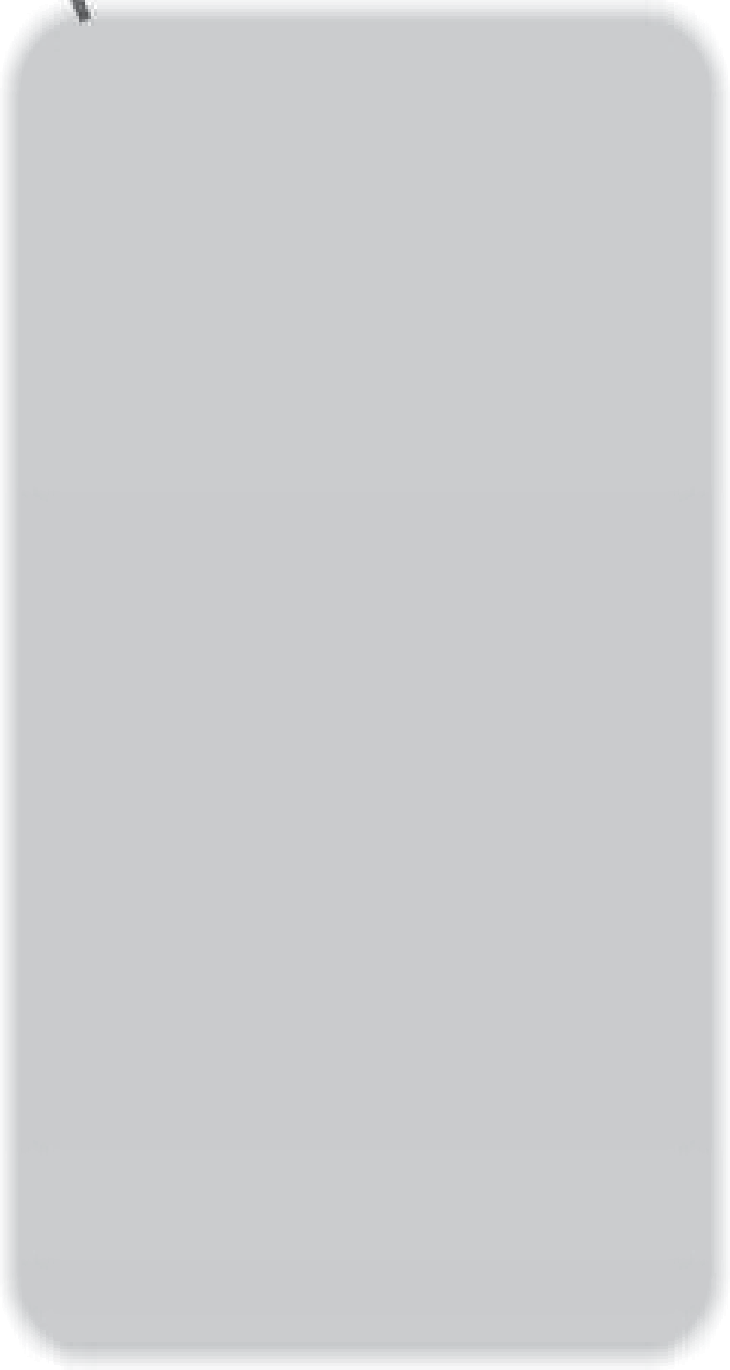 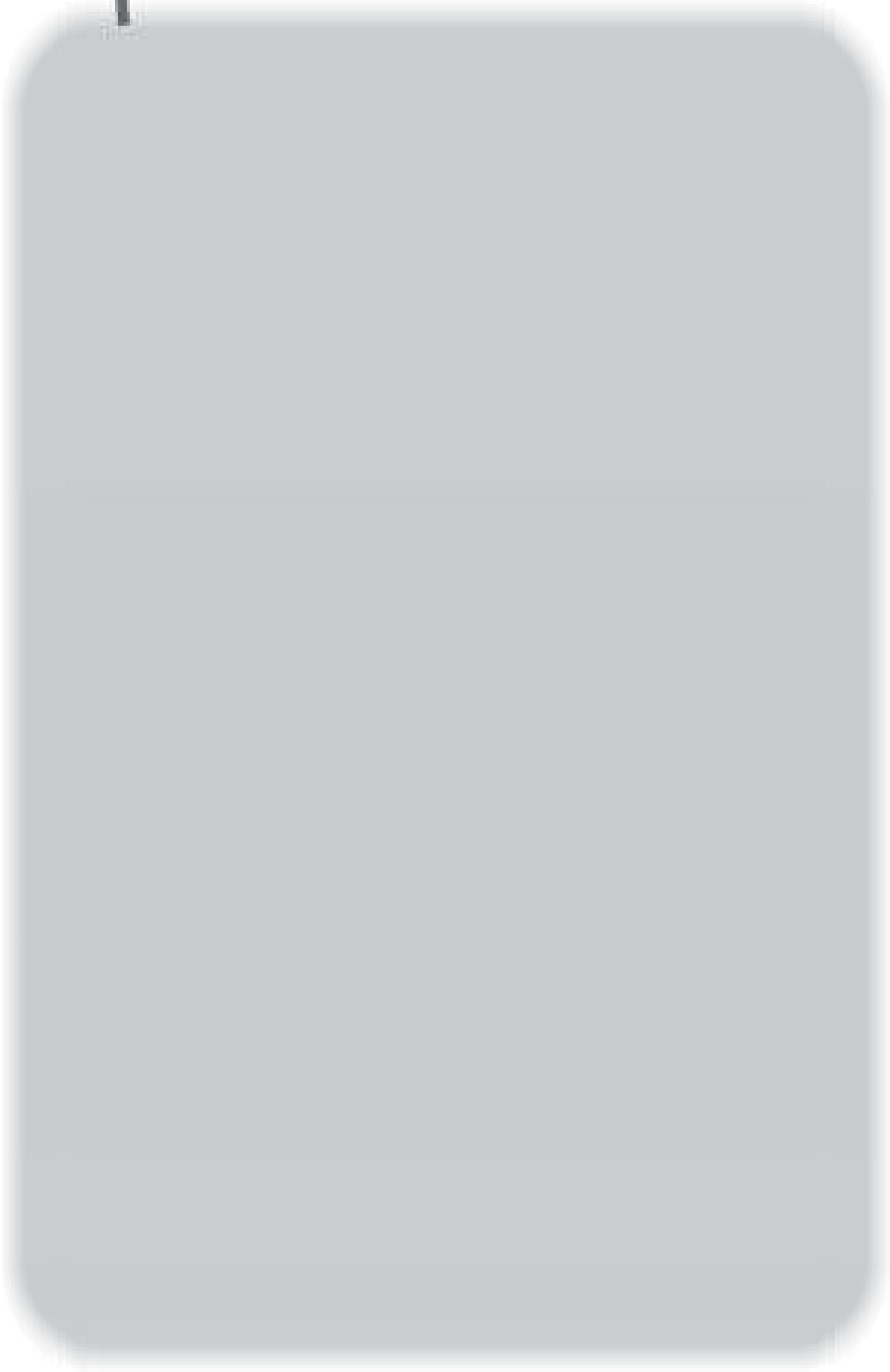 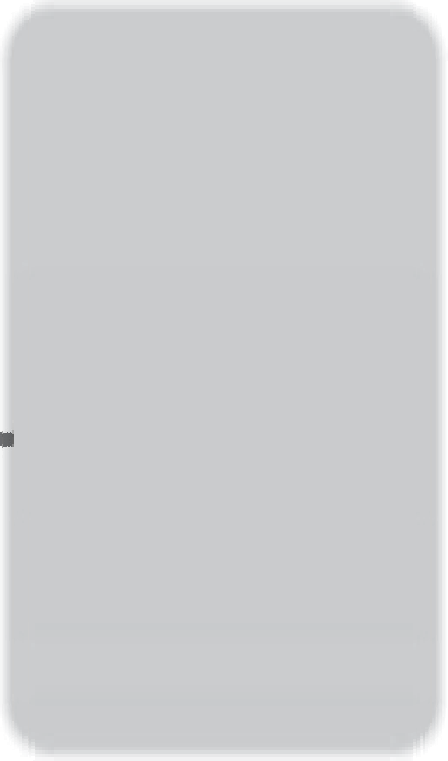 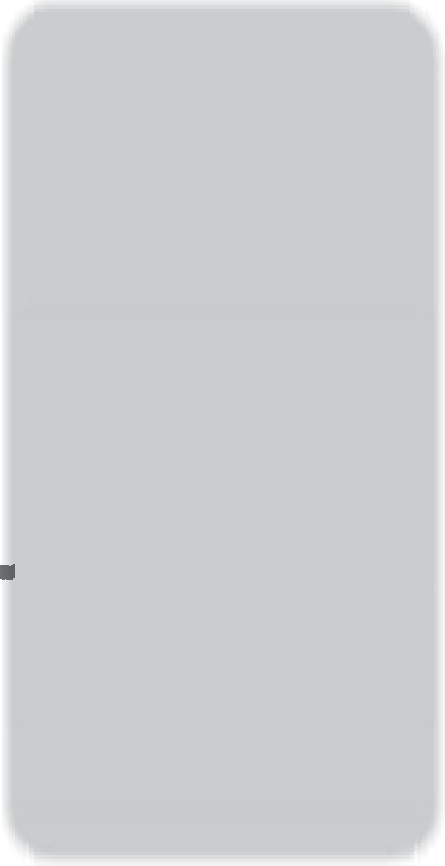 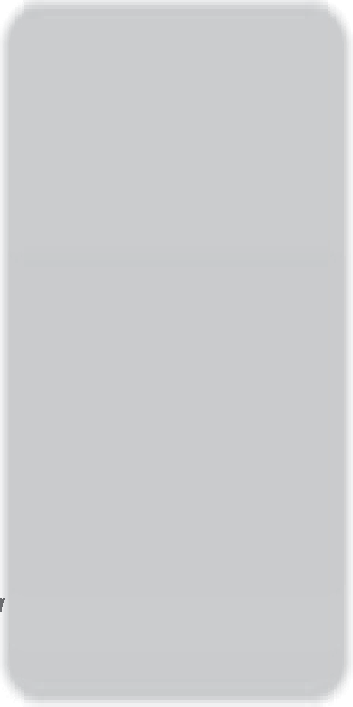 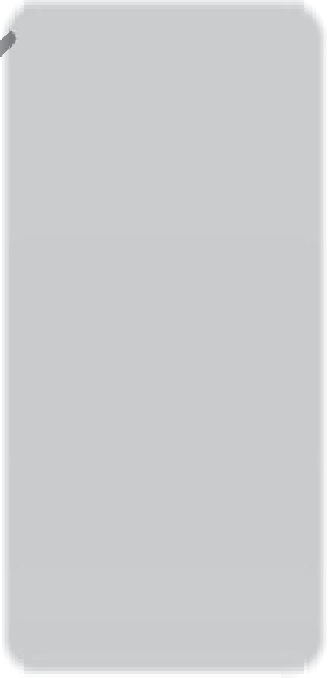 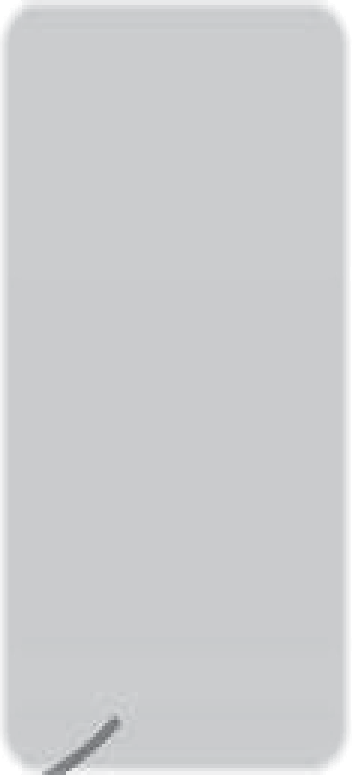 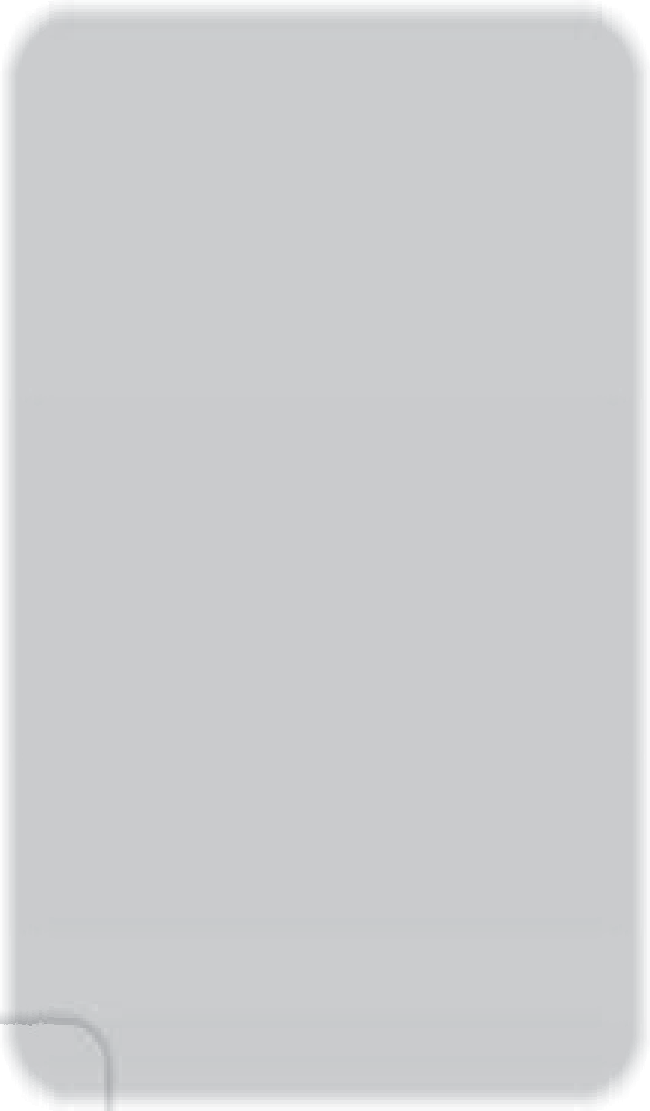 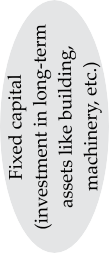 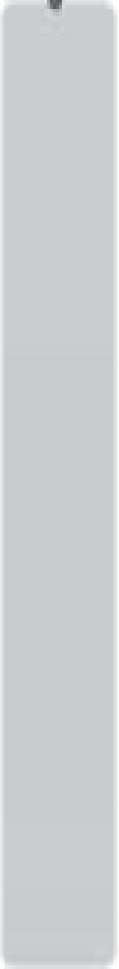 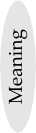 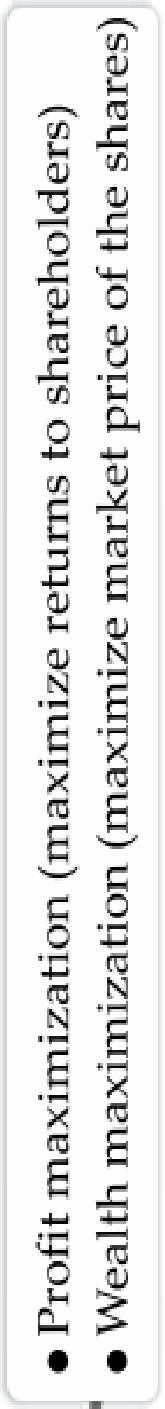 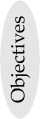 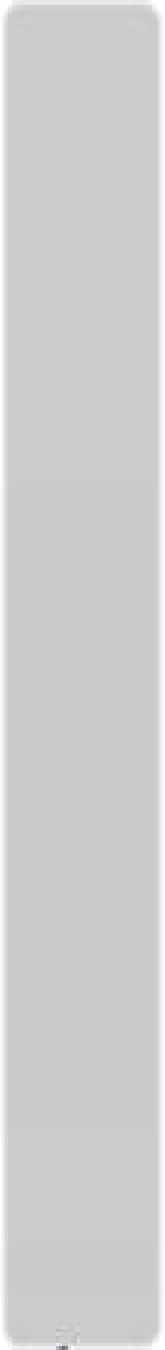 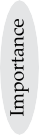 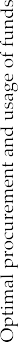 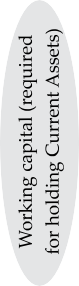 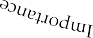 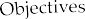 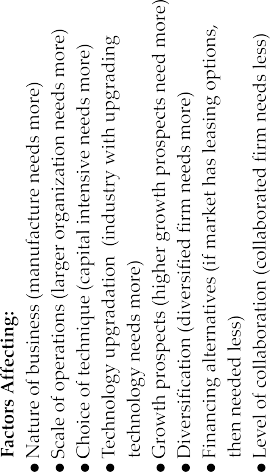 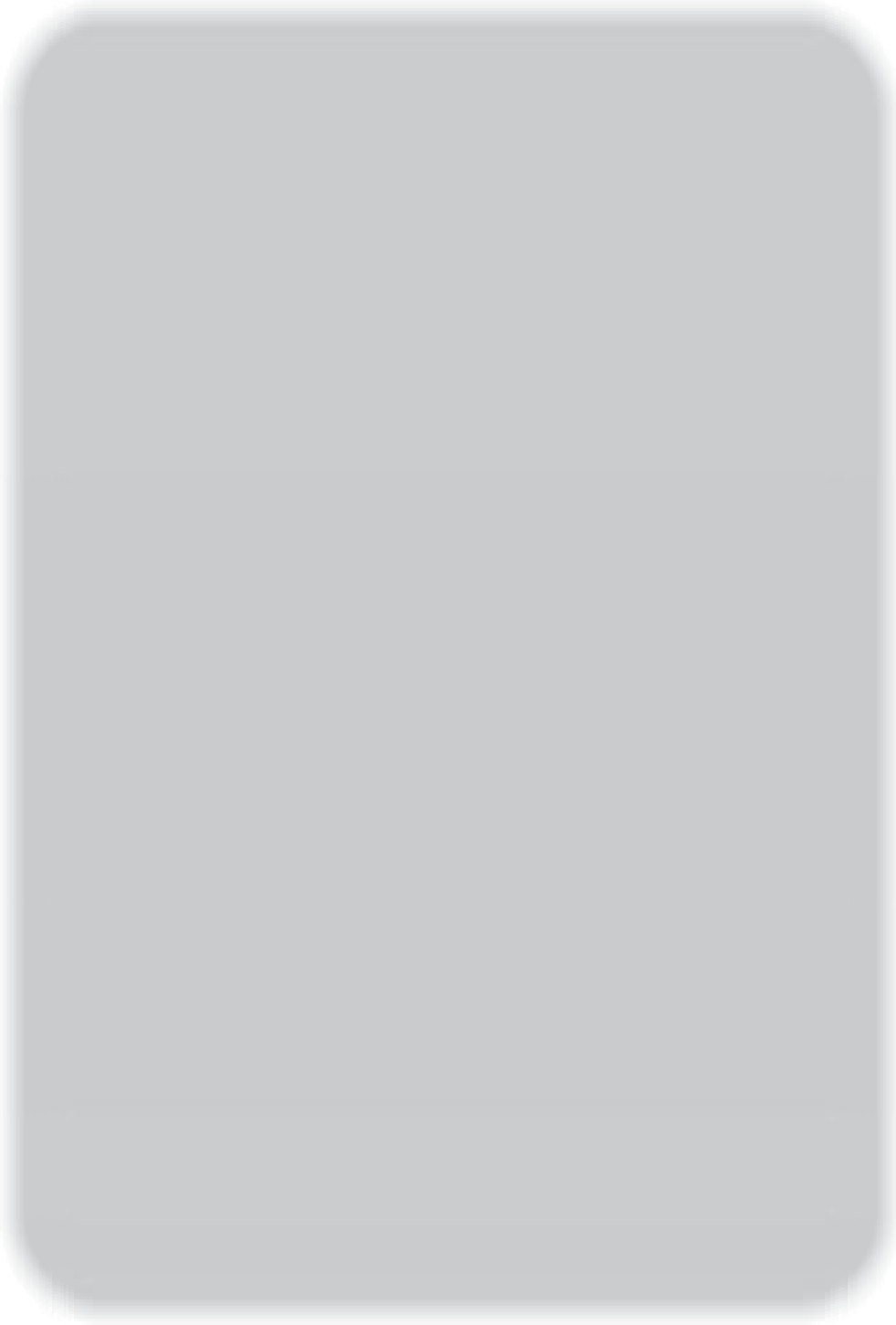 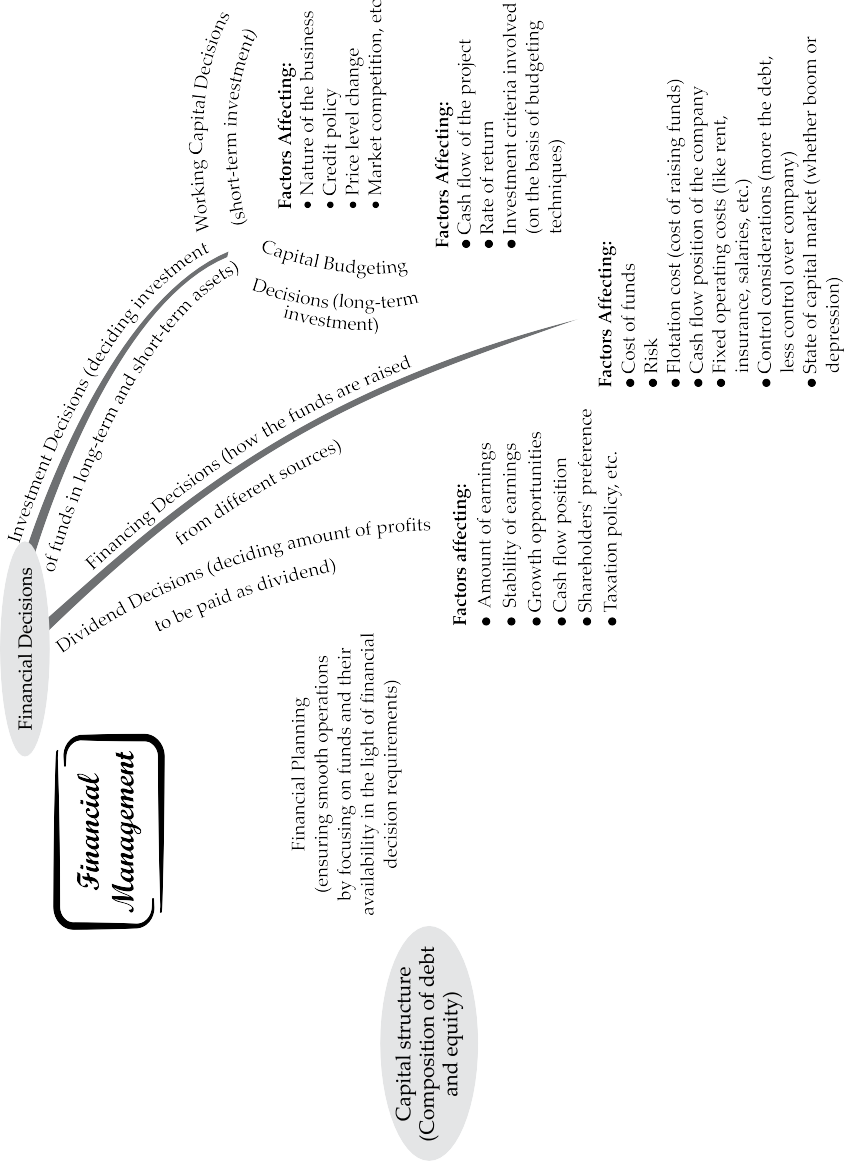 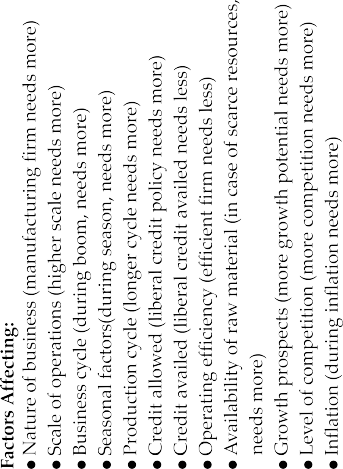 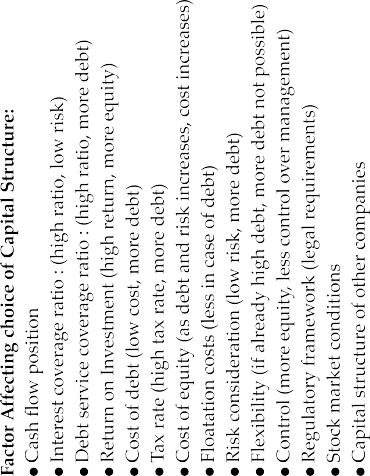 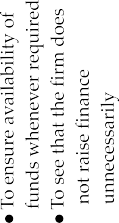 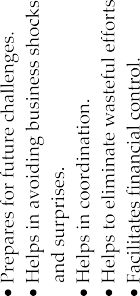 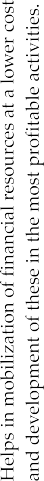 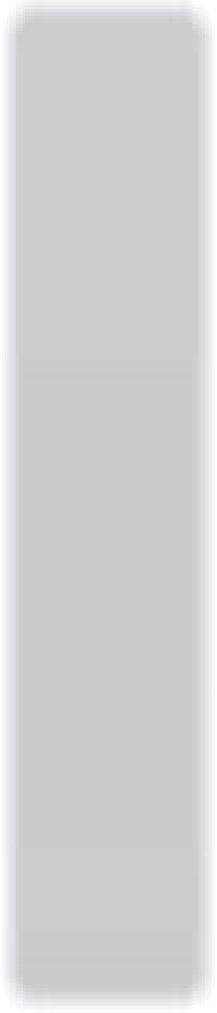 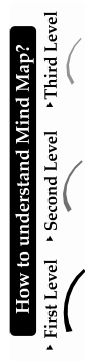 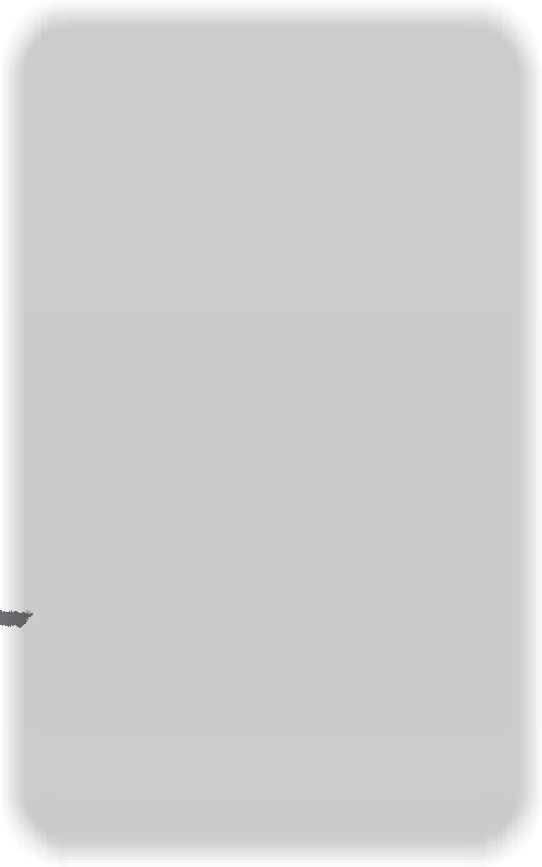 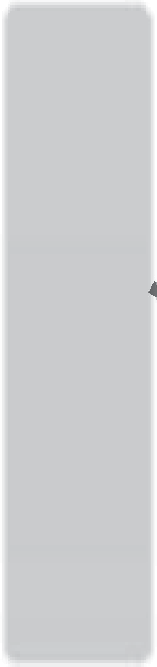 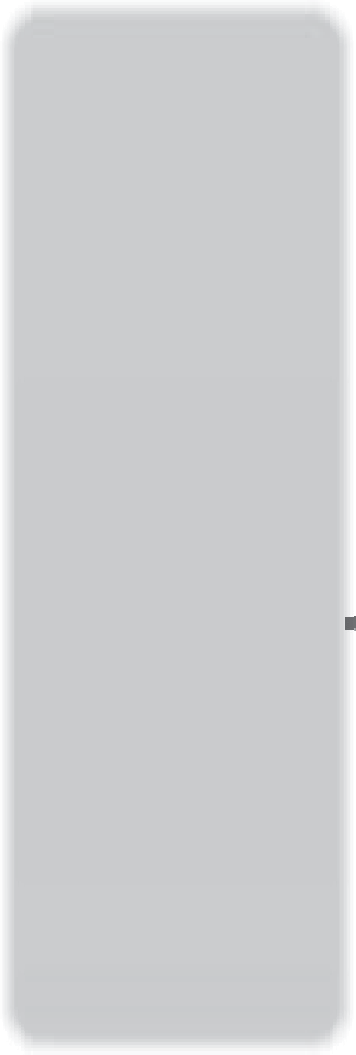 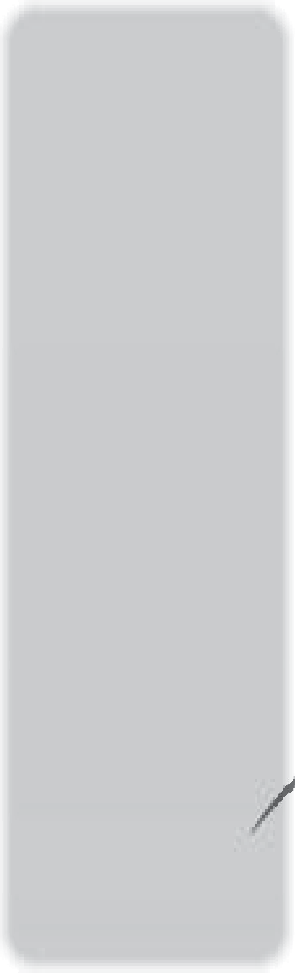 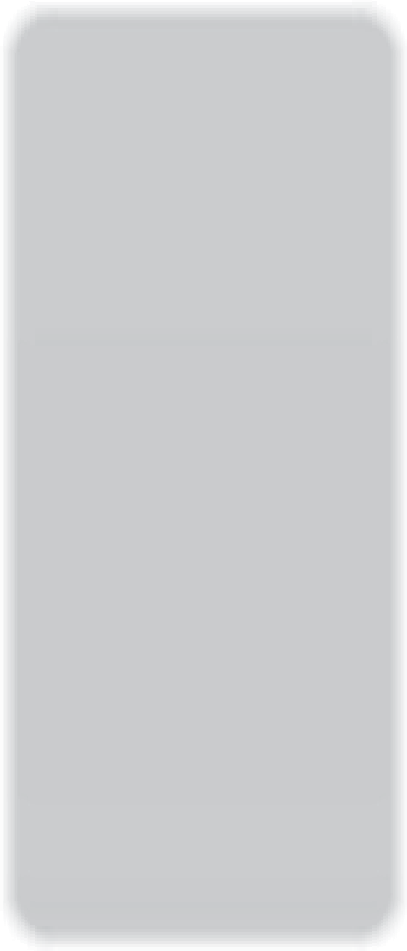 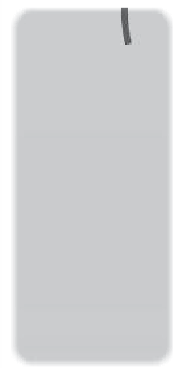 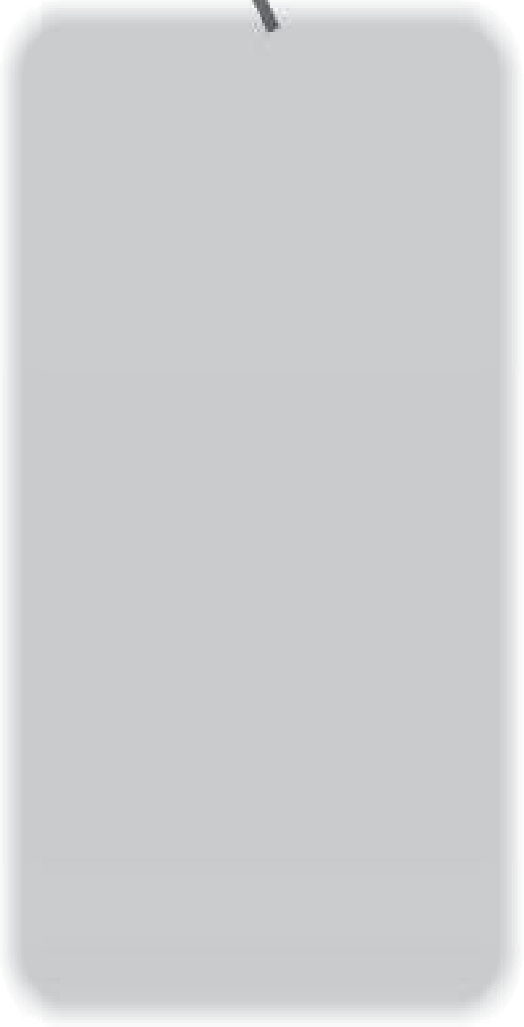 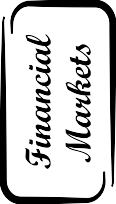 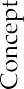 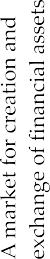 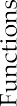 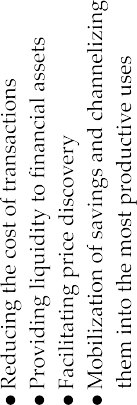 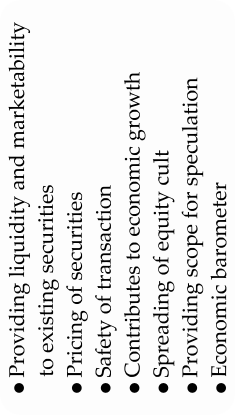 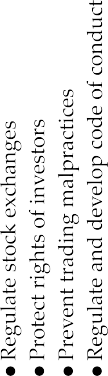 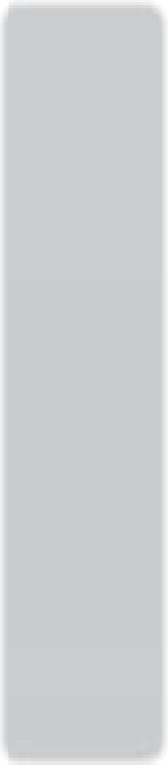 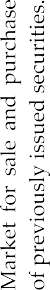 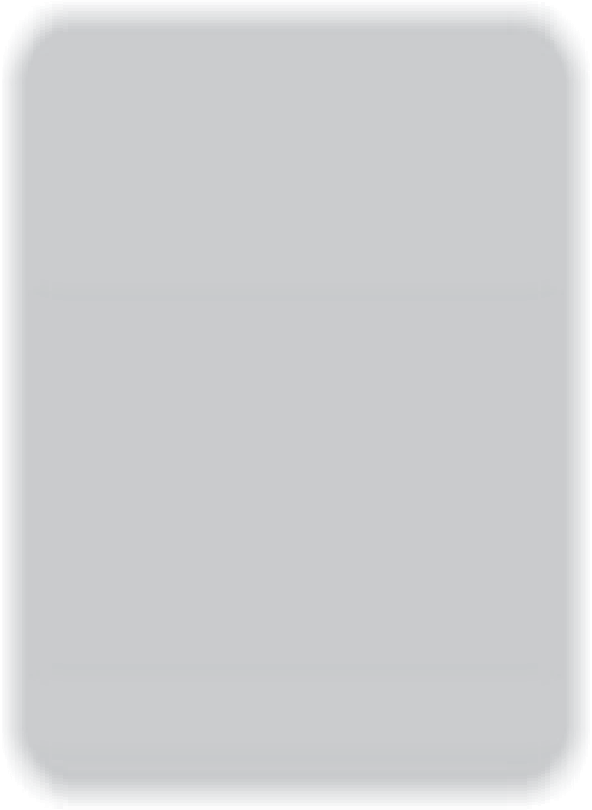 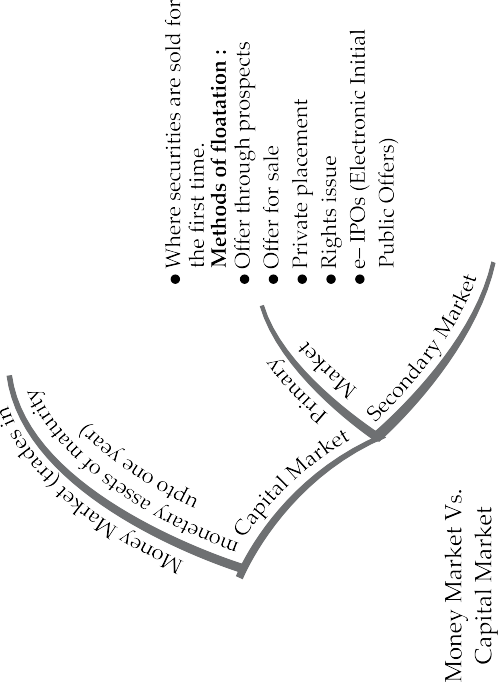 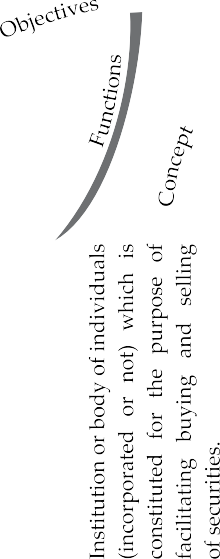 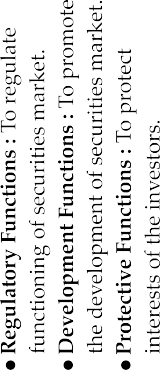 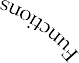 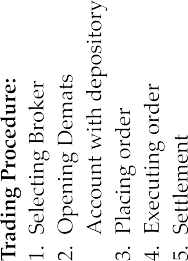 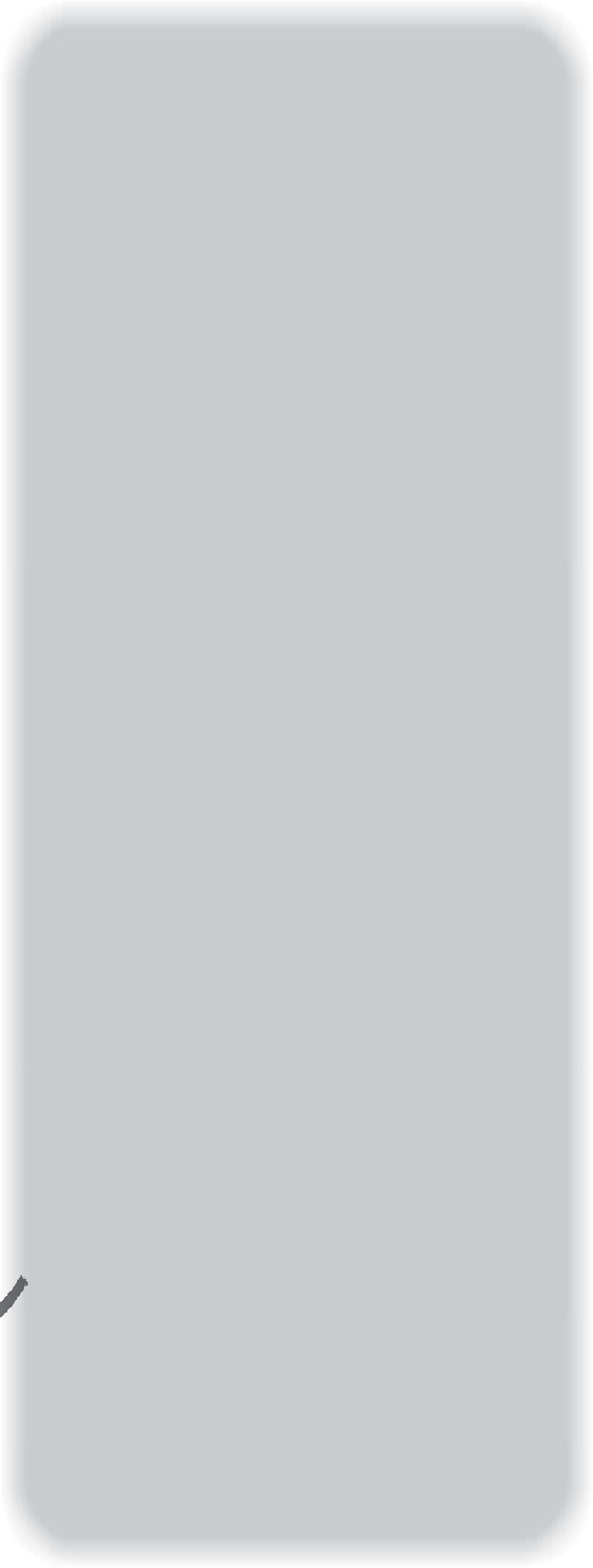 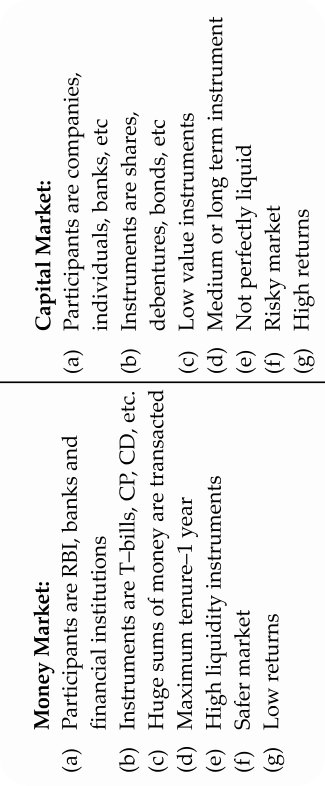 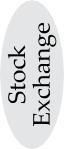 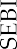 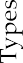 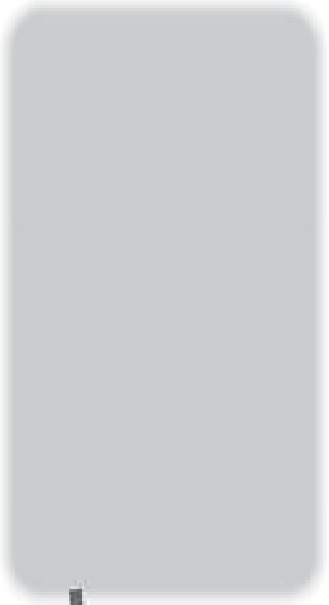 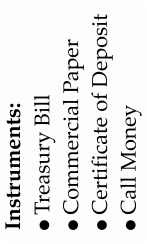 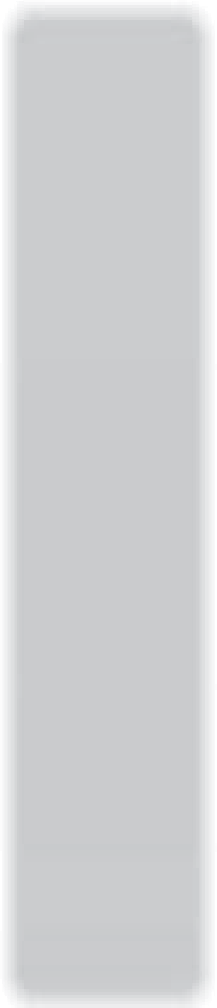 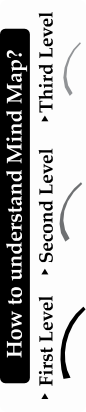 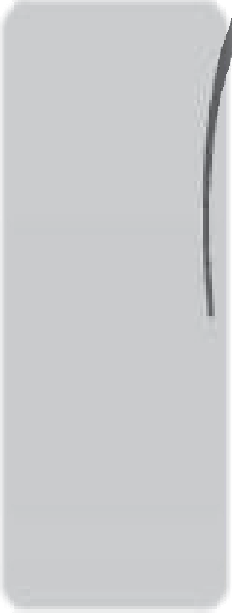 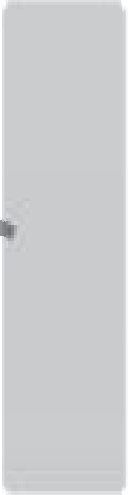 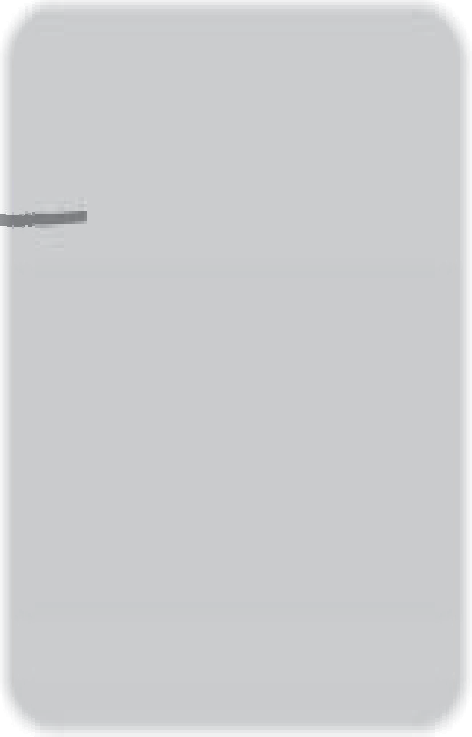 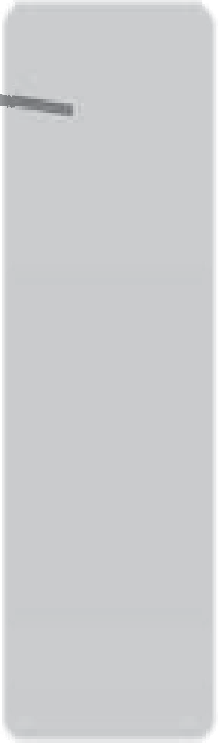 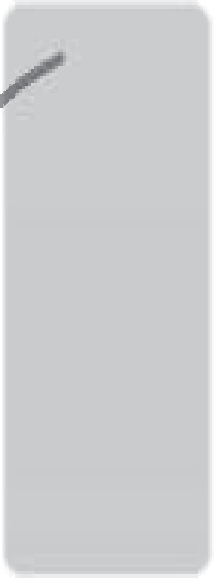 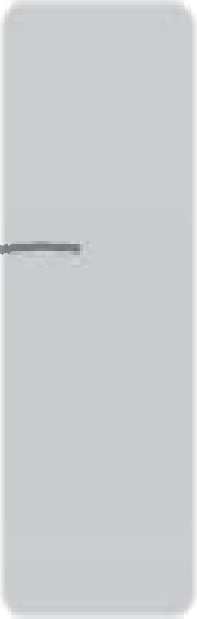 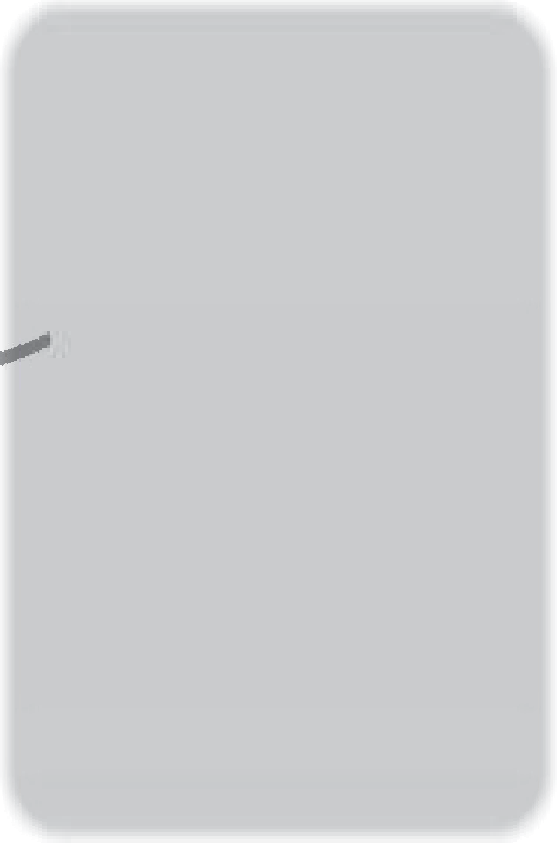 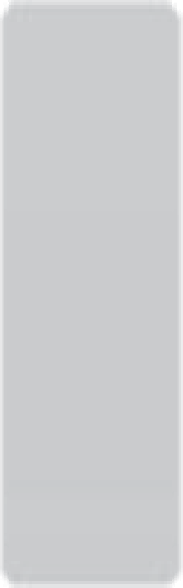 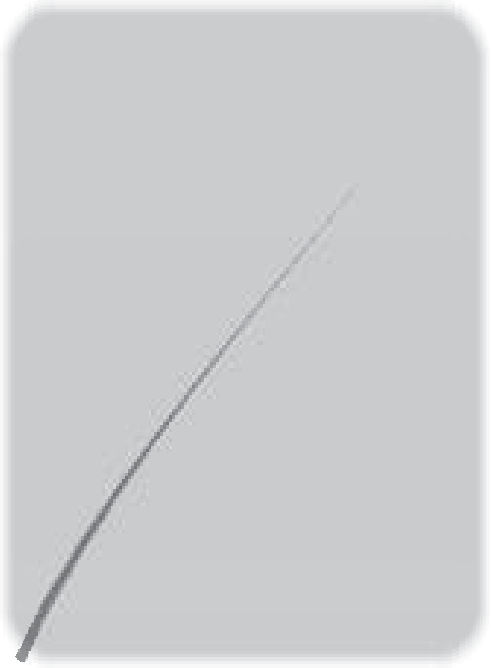 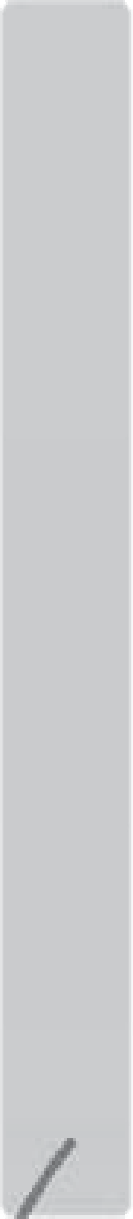 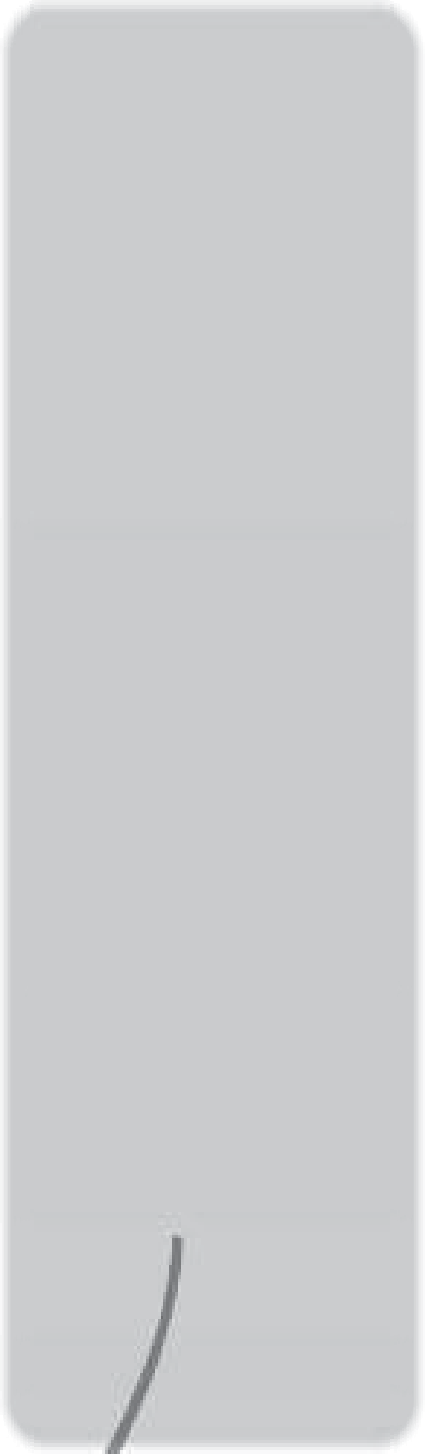 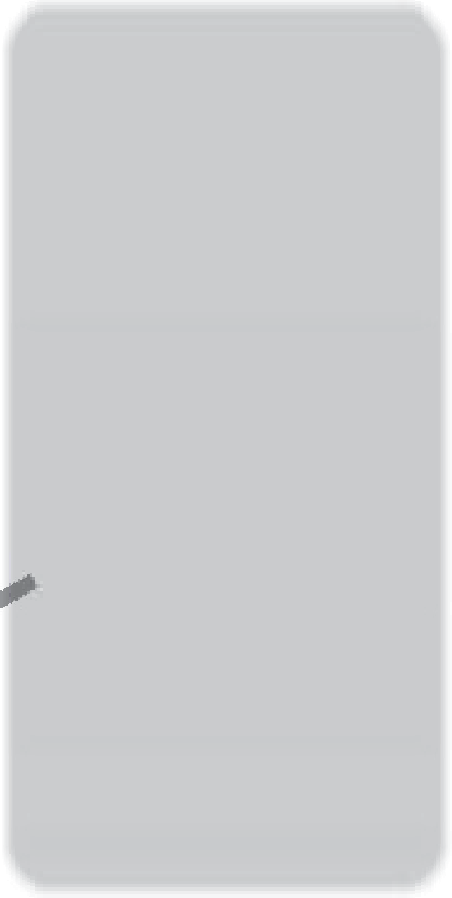 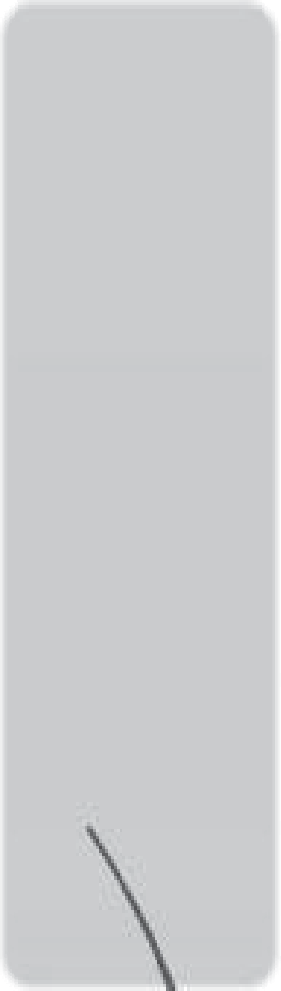 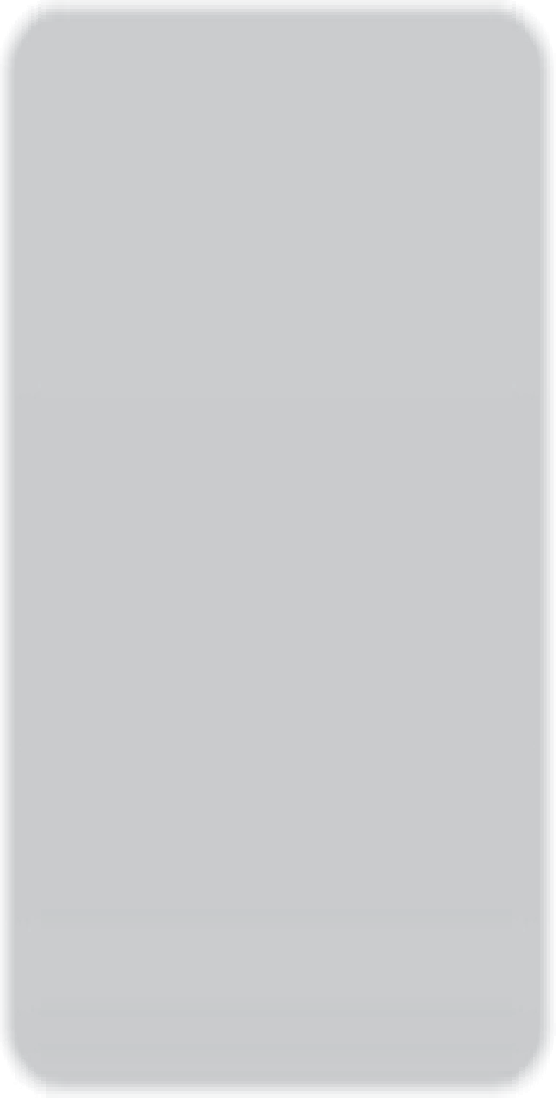 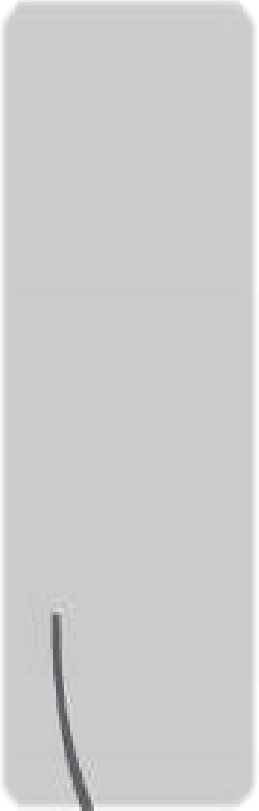 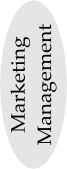 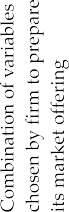 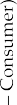 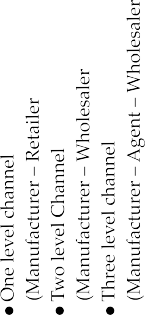 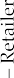 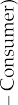 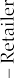 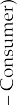 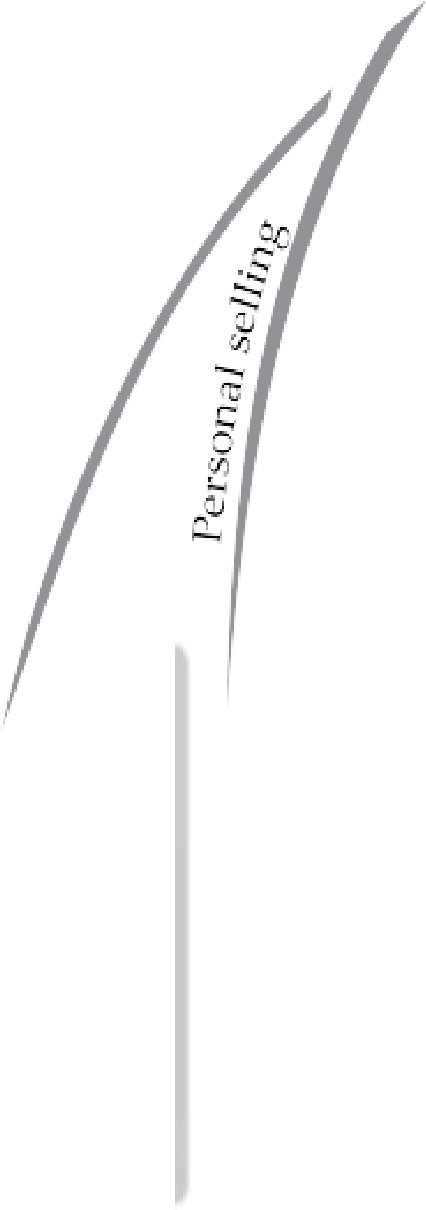 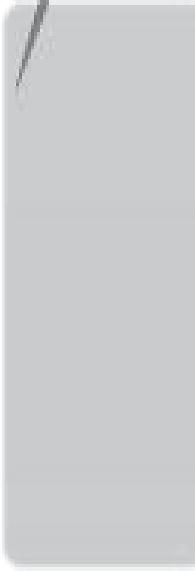 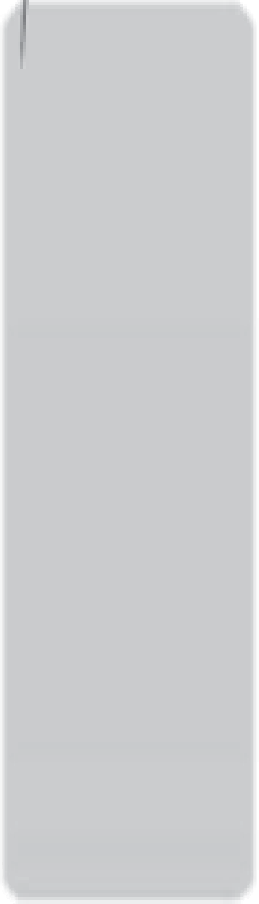 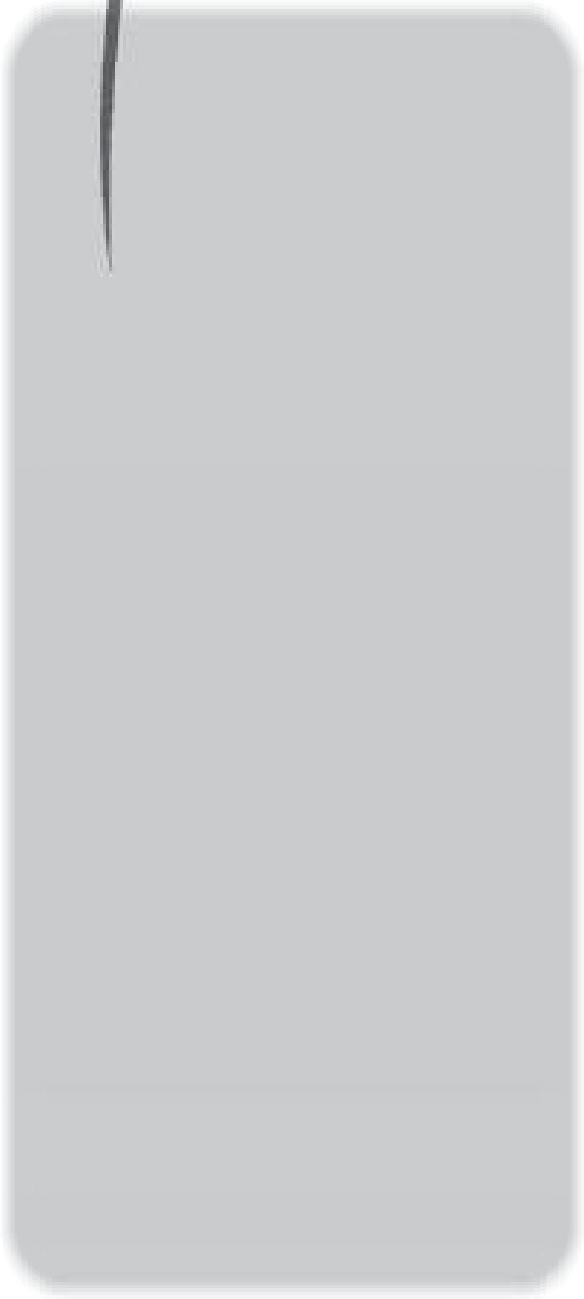 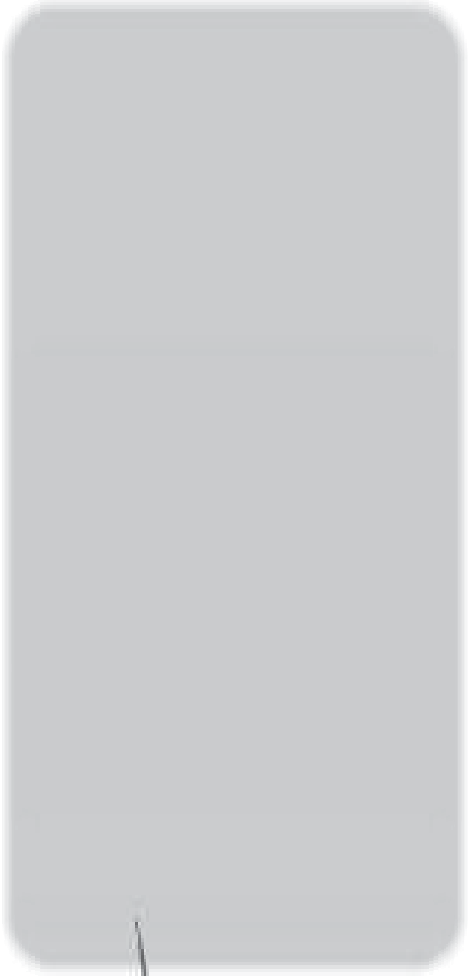 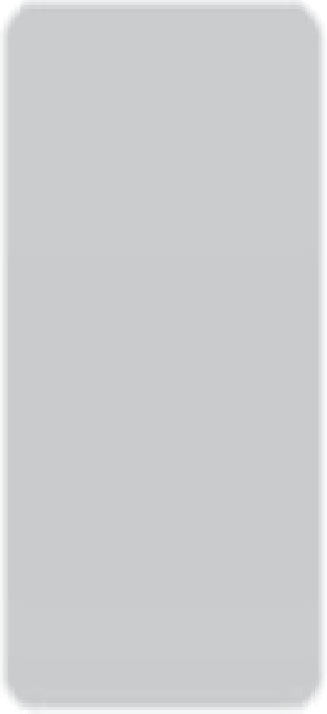 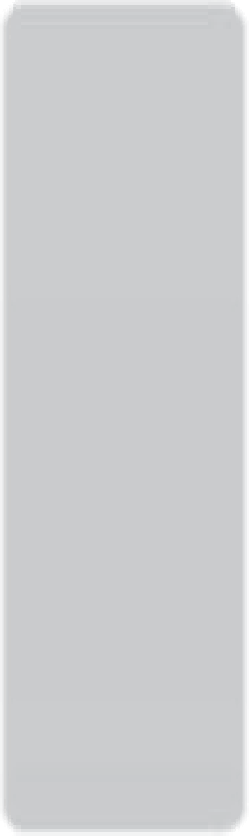 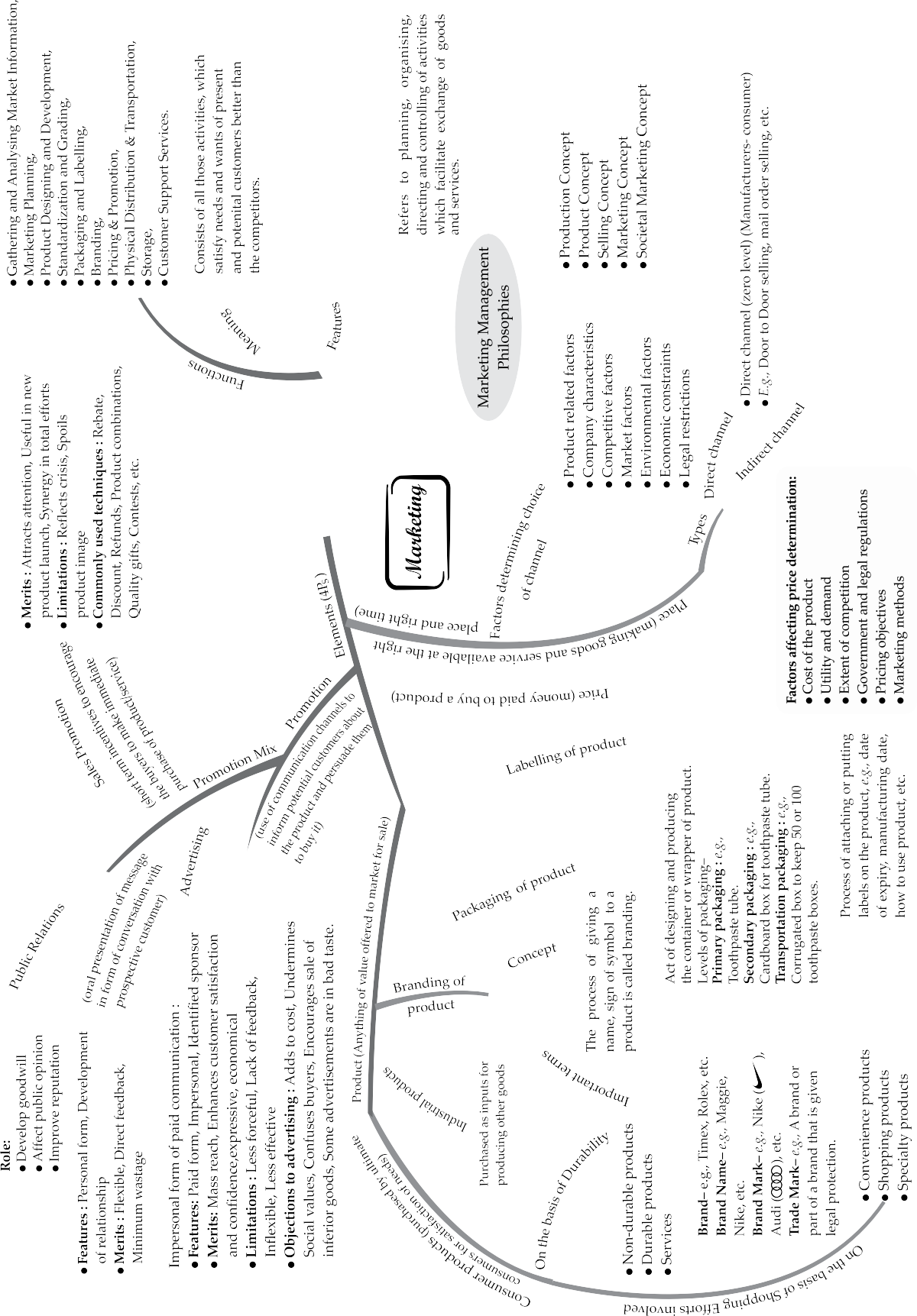 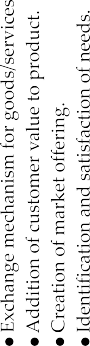 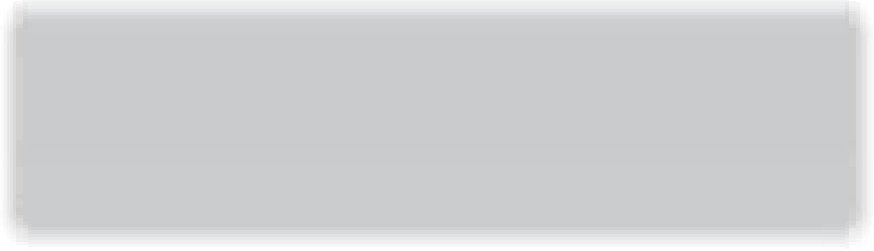 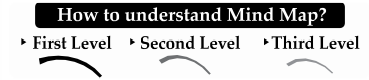 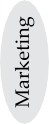 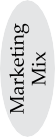 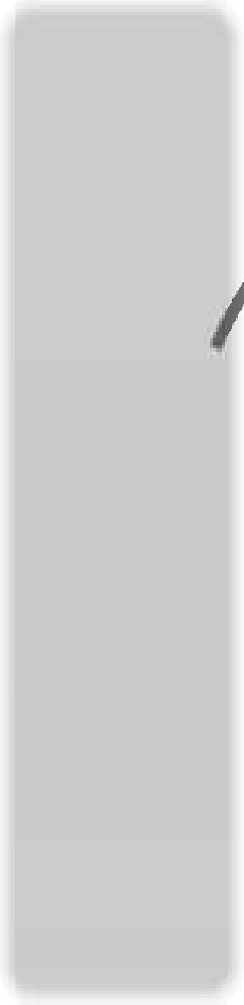 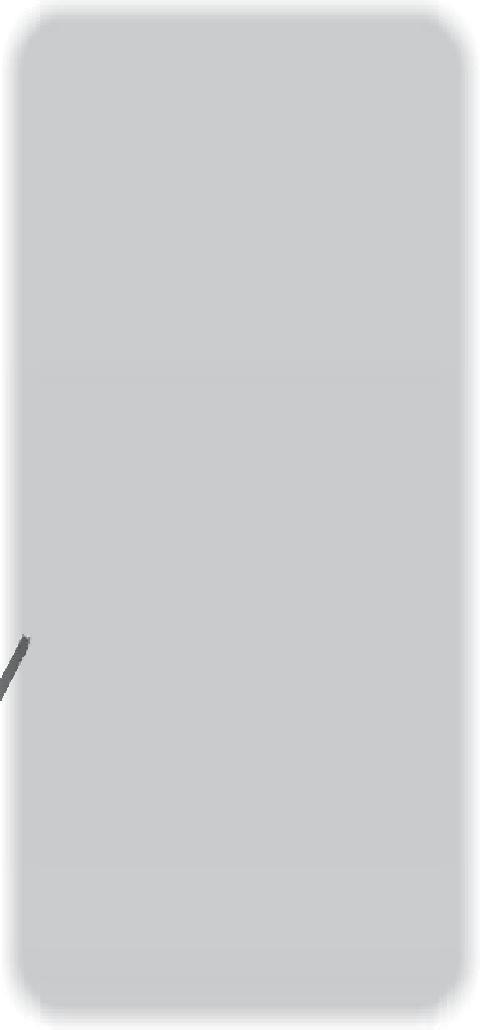 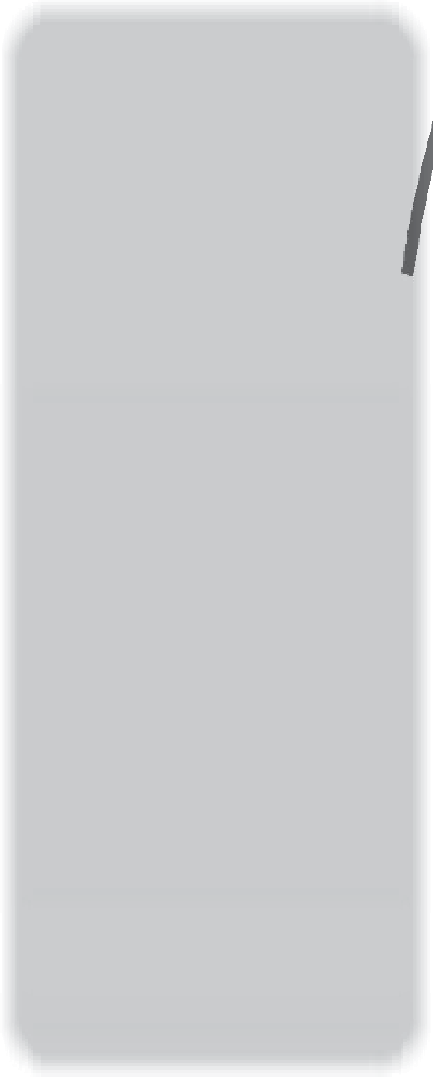 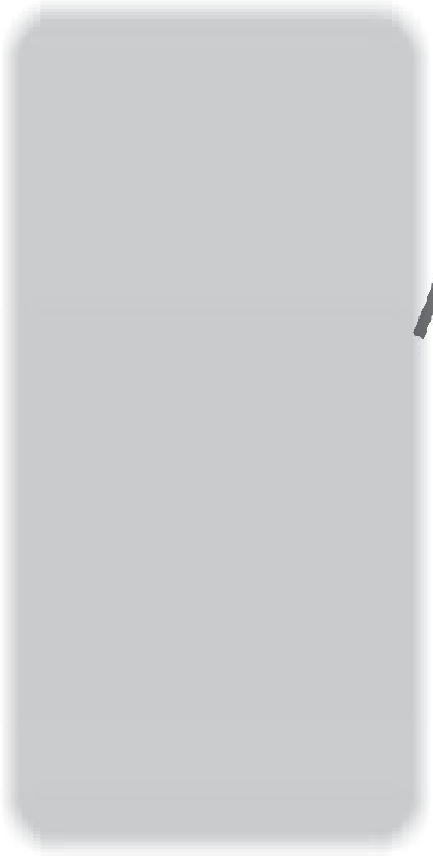 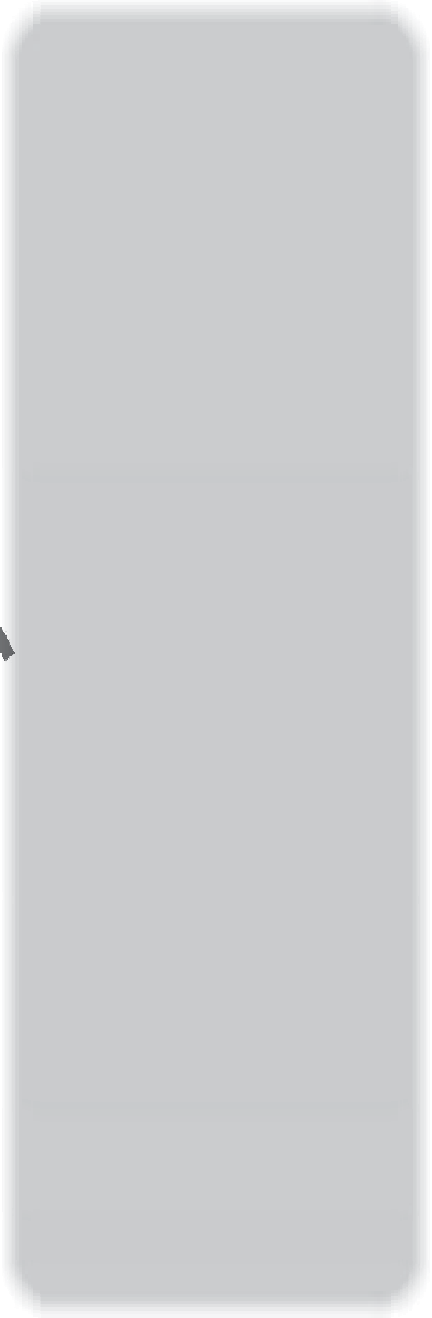 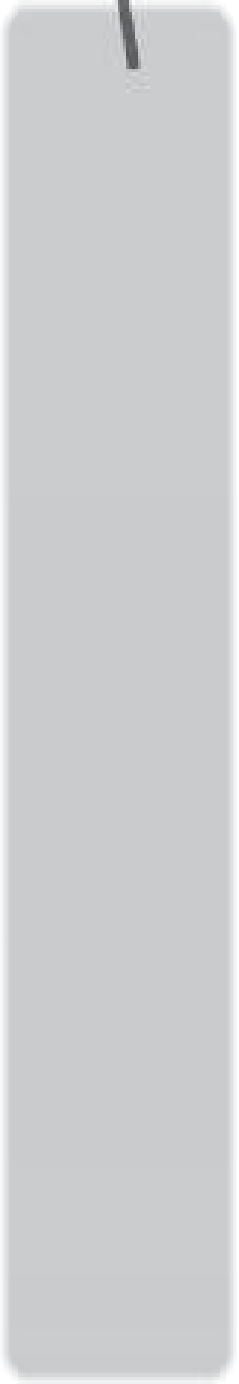 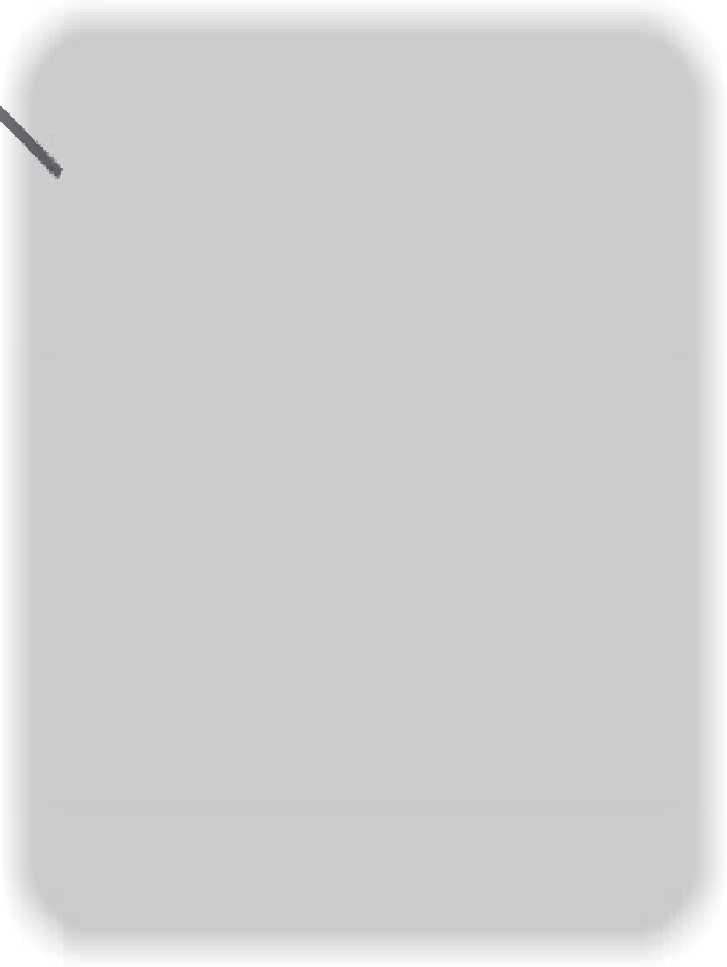 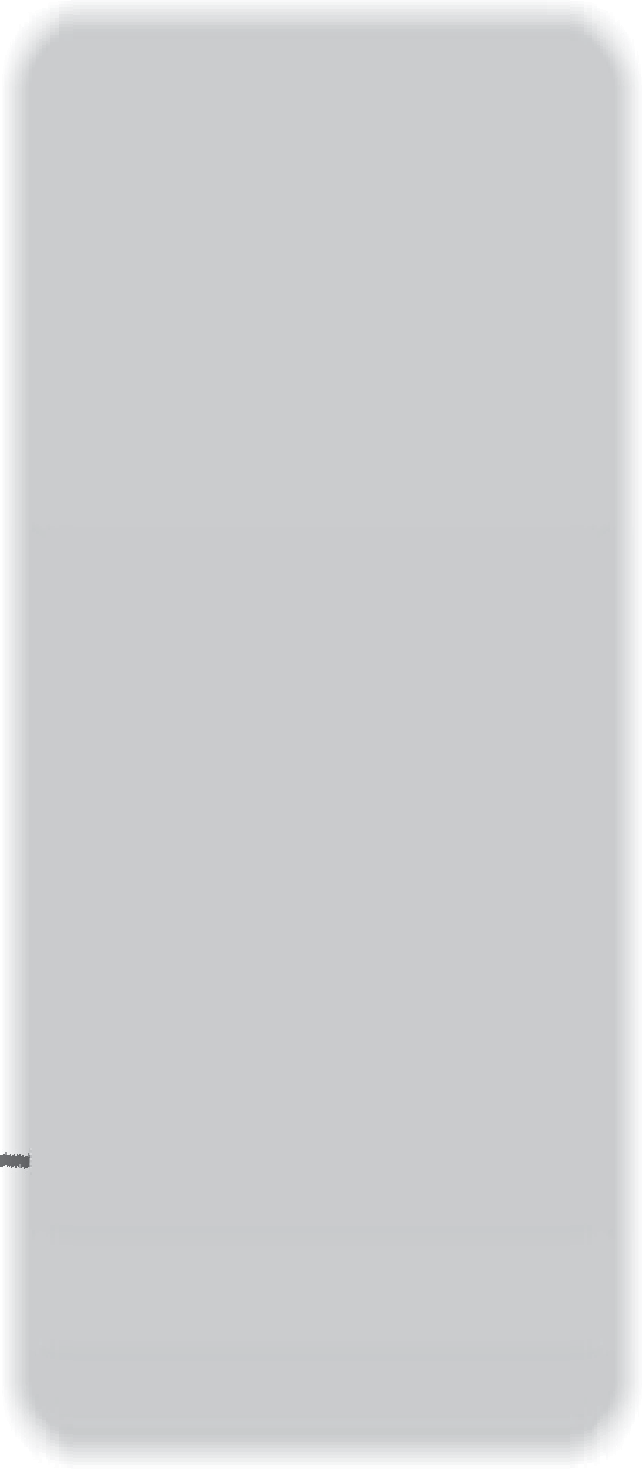 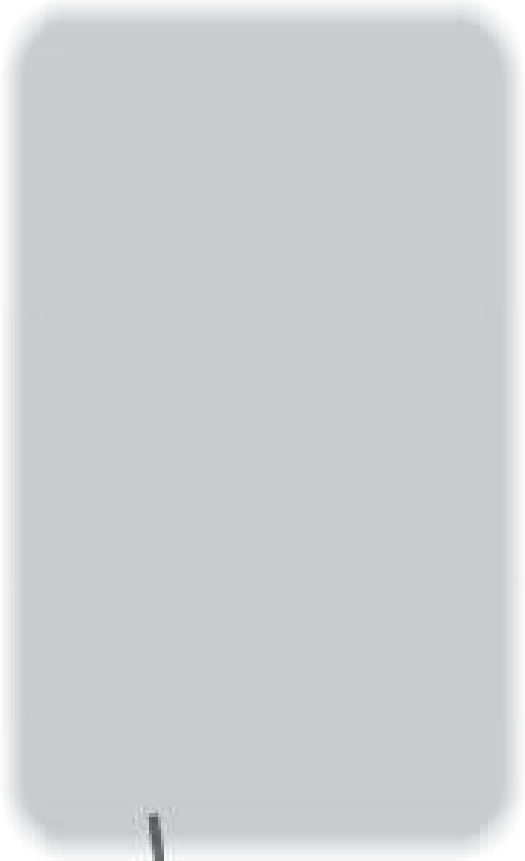 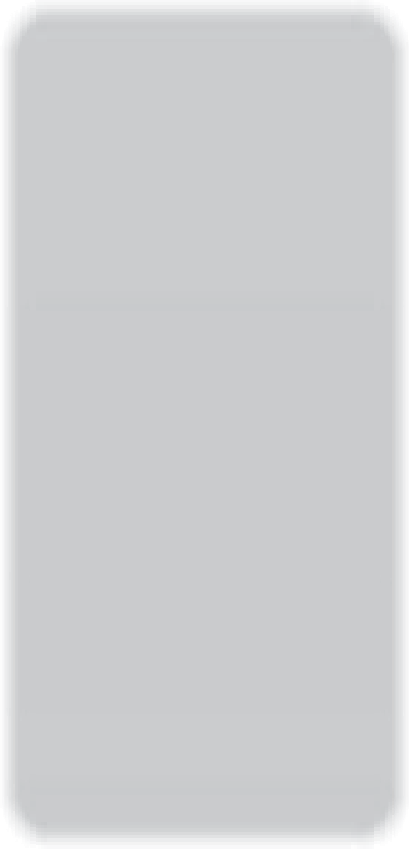 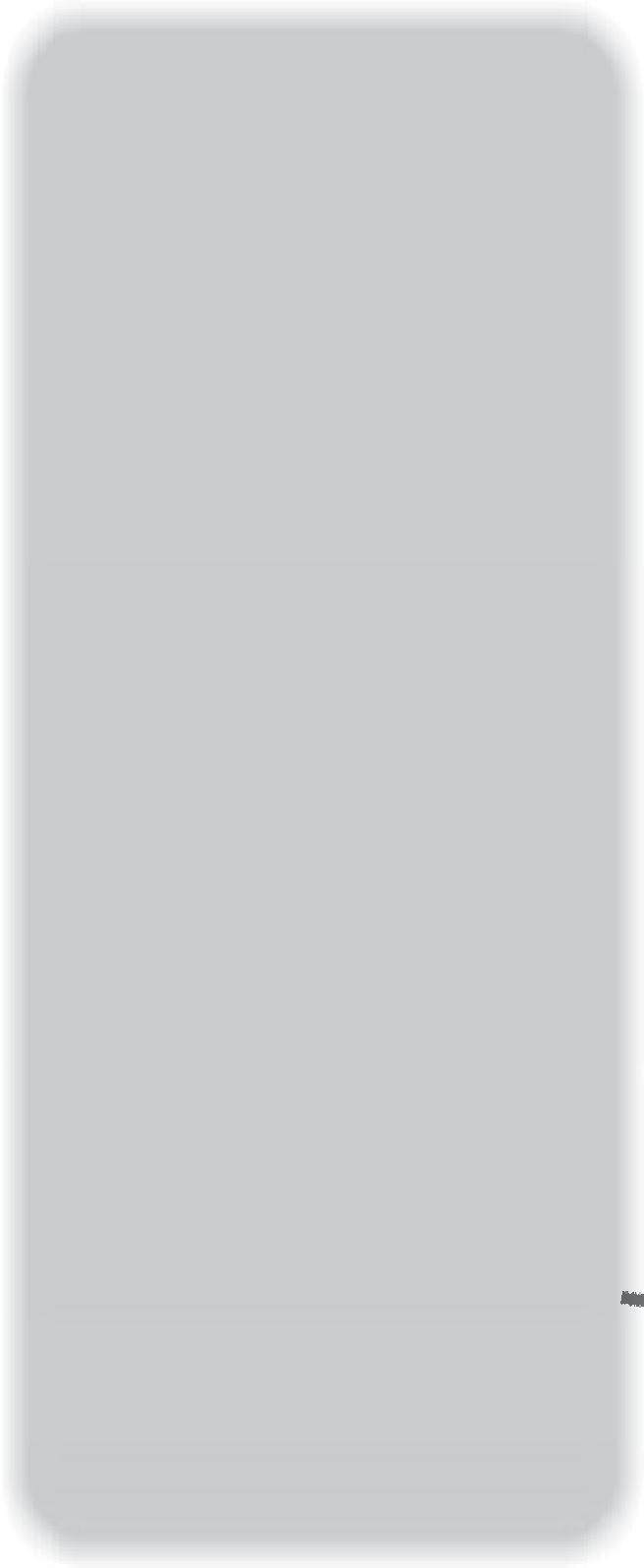 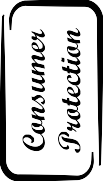 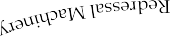 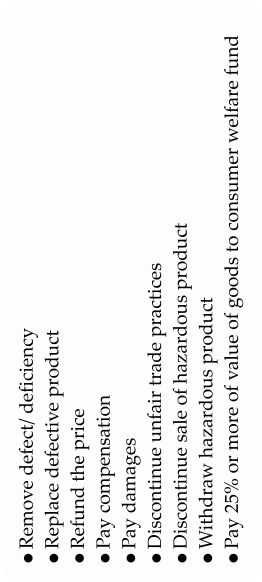 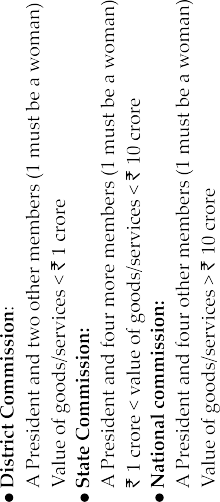 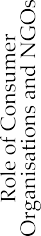 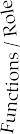 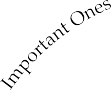 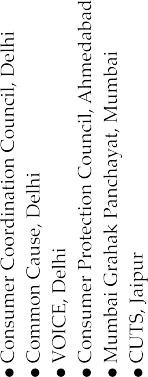 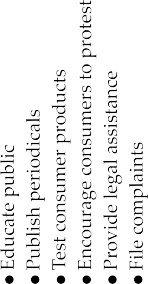 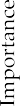 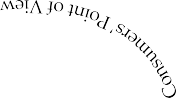 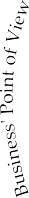 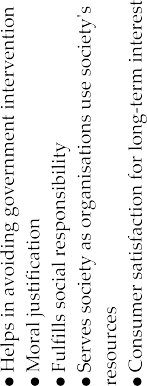 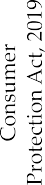 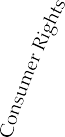 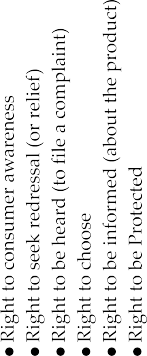 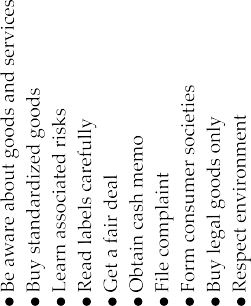 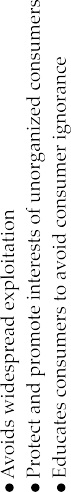 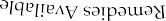 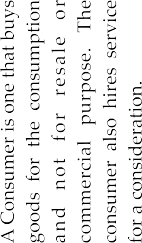 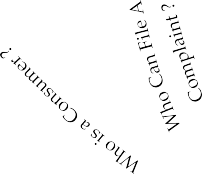 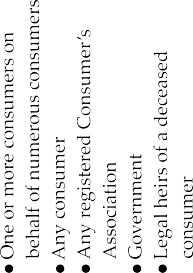 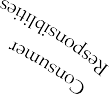 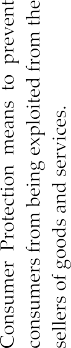 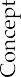 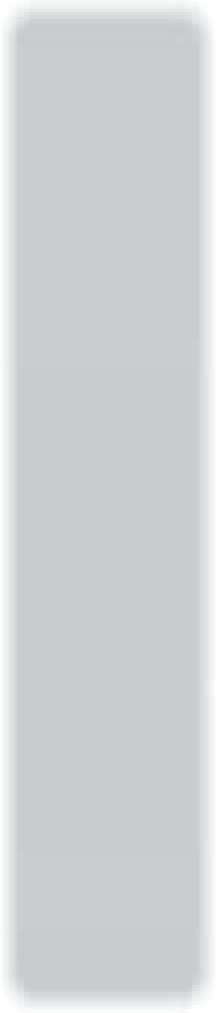 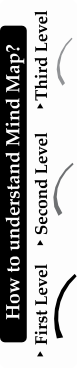 